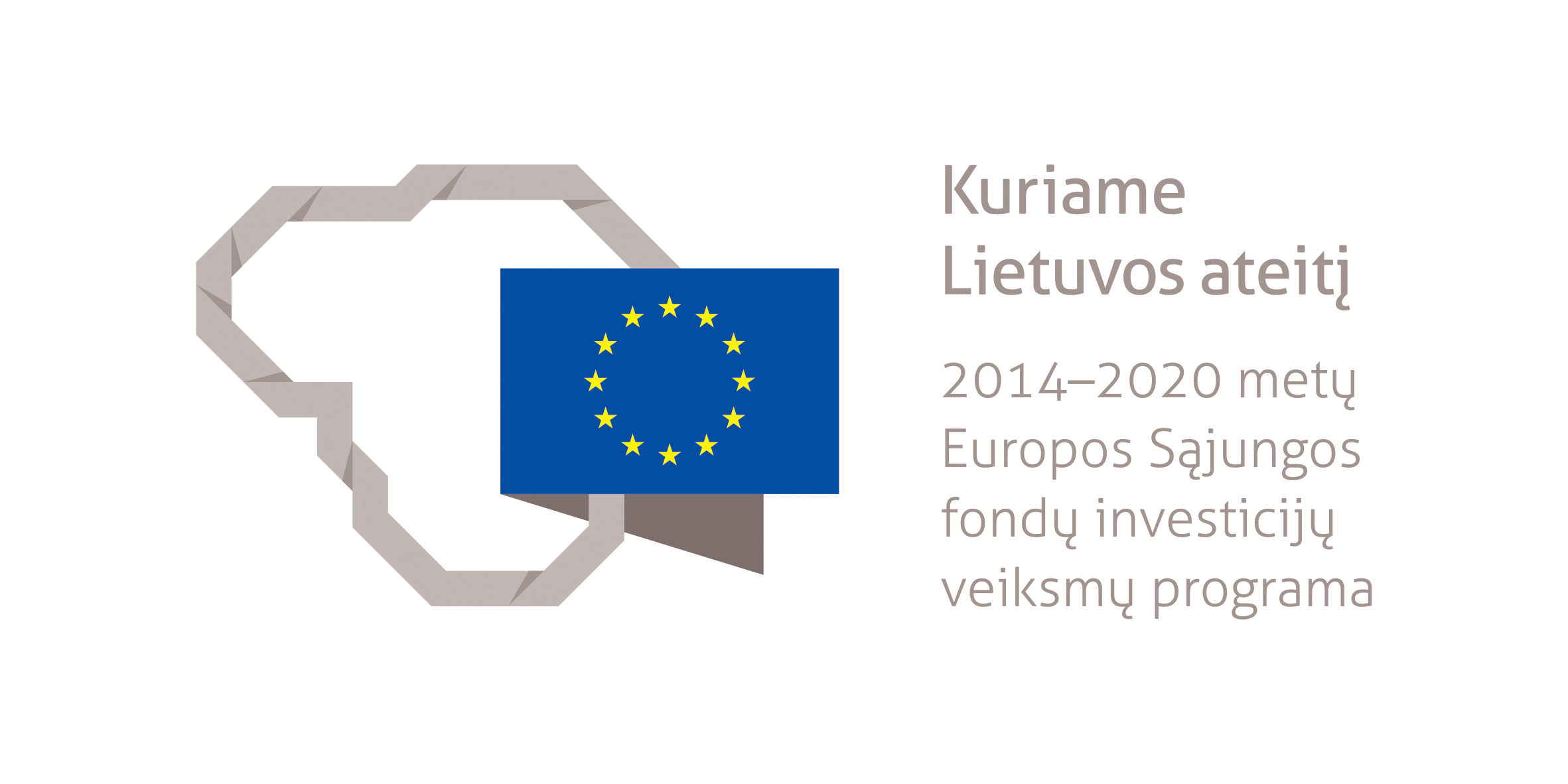 DAŽYTOJO-TINKUOTOJO PADĖJĖJO MODULINĖ PROFESINIO MOKYMO PROGRAMA______________________(Programos pavadinimas)Programos valstybinis kodas ir apimtis mokymosi kreditais:P21073210, P21073205, P22073201, P21073209, P21073280 – programa, skirta pirminiam profesiniam mokymui, 60 mokymosi kreditųT21073203, T22073204 – programa, skirta tęstiniam profesiniam mokymui, 50 mokymosi kreditųKvalifikacijos pavadinimas – dažytojo padėjėjas, tinkuotojo padėjėjasKvalifikacijos lygis pagal Lietuvos kvalifikacijų sandarą (LTKS) – IIMinimalus reikalaujamas išsilavinimas kvalifikacijai įgyti:P21073209 – nereglamentuotas ir mokymasis socialinių įgūdžių ugdymo programojeP21073280 – nereglamentuotasP21073210, T21073203 – pradinis išsilavinimasP21073205 – pradinis išsilavinimas ir mokymasis pagrindinio ugdymo programojeP22073201, T22073204 – pagrindinis išsilavinimasReikalavimai profesinei patirčiai (jei taikomi) – nėraPrograma parengta įgyvendinant iš Europos Sąjungos struktūrinių fondų lėšų bendrai finansuojamą projektą „Lietuvos kvalifikacijų sistemos plėtra (I etapas)“ (projekto Nr. 09.4.1-ESFA-V-734-01-0001).1. PROGRAMOS APIBŪDINIMASProgramos paskirtis. Dažytojo-tinkuotojo padėjėjo modulinė profesinio mokymo programa skirta kvalifikuotam dažytojo padėjėjui ir tinkuotojo padėjėjui parengti, kuris gebėtų, prižiūrint aukštesnės kvalifikacijos darbuotojui, vykdyti bendrąsias veiklas statybos objekte, paruošti statinių paviršius dažymo darbams, dažyti statinių paviršius ir klijuoti apmušalus, tinkuoti statinio vidaus patalpas ir išorės konstrukcijas.Būsimo darbo specifika. Asmuo, įgijęs dažytojo padėjėjo ir tinkuotojo padėjėjo kvalifikacijas, galės dirbti statybos įmonėse.Darbo sąlygos: veikla susijusi su sunkiu rankiniu fiziniu darbu, dažniausiai dirbama patalpose. Dėl darbų specifikos darbuotojas aprūpinamas specialiąja apranga.Dažytojo padėjėjas ir tinkuotojo padėjėjas savo veikloje vadovaujasi darbuotojų saugos ir sveikatos, ergonomikos, darbo higienos, priešgaisrinės saugos, aplinkosaugos reikalavimais, tvarios statybos principais.Darbuotojui svarbios šios asmeninės savybės: kruopštumas, dėmesio koncentracija, kūno koordinacija, fizinė ištvermė. Darbuotojo veikla yra koordinuojama ir prižiūrima aukštesnės kvalifikacijos darbuotojo, jis pagal nurodymus atlieka paprastus veiksmus ir operacijas, padedant ir prižiūrint aukštesnės kvalifikacijos darbuotojui, atlikdamas užduotis naudojasi rašytine ir žodine informacija, teikia grįžtamąjį ryšį. Darbuotojui privalu atlikti sveikatos profilaktinį patikrinimą ir turėti asmens medicininę knygelę arba privalomojo sveikatos patikrinimo medicininę pažymą.2. PROGRAMOS PARAMETRAI* Šie moduliai vykdant tęstinį profesinį mokymą neįgyvendinami, o darbuotojų saugos ir sveikatos bei saugaus elgesio ekstremaliose situacijose mokymas integruojamas į kvalifikaciją sudarančioms kompetencijoms įgyti skirtus modulius.3. REKOMENDUOJAMA MODULIŲ SEKA* Šie moduliai vykdant tęstinį profesinį mokymą neįgyvendinami, o darbuotojų saugos ir sveikatos bei saugaus elgesio ekstremaliose situacijose mokymas integruojamas į kvalifikaciją sudarančioms kompetencijoms įgyti skirtus modulius.4. REKOMENDACIJOS DĖL PROFESINEI VEIKLAI REIKALINGŲ BENDRŲJŲ KOMPETENCIJŲ UGDYMO5. PROGRAMOS STRUKTŪRA, VYKDANT PIRMINĮ IR TĘSTINĮ PROFESINĮ MOKYMĄPastabosVykdant pirminį profesinį mokymą asmeniui, jaunesniam nei 16 metų ir neturinčiam pagrindinio išsilavinimo, turi būti sudaromos sąlygos mokytis pagal pagrindinio ugdymo programą (jei taikoma).Vykdant pirminį profesinį mokymą asmeniui turi būti sudaromos sąlygos mokytis pagal vidurinio ugdymo programą (jei taikoma).Vykdant tęstinį profesinį mokymą asmens ankstesnio mokymosi pasiekimai įskaitomi švietimo ir mokslo ministro nustatyta tvarka.Tęstinio profesinio mokymo programos modulius gali vesti mokytojai, įgiję andragogikos žinių ir turintys tai pagrindžiantį dokumentą arba turintys neformaliojo suaugusiųjų švietimo patirties.Saugaus elgesio ekstremaliose situacijose modulį vedantis mokytojas turi būti baigęs civilinės saugos mokymus pagal Priešgaisrinės apsaugos ir gelbėjimo departamento direktoriaus patvirtintą mokymo programą ir turėti tai pagrindžiantį dokumentą.Tęstinio profesinio mokymo programose darbuotojų saugos ir sveikatos mokymas integruojamas į kvalifikaciją sudarančioms kompetencijoms įgyti skirtus modulius. Darbuotojų saugos ir sveikatos mokoma pagal Mokinių, besimokančių pagal pagrindinio profesinio mokymo programas, darbuotojų saugos ir sveikatos programos aprašą, patvirtintą Lietuvos Respublikos švietimo ir mokslo ministro 2005 m. rugsėjo 28 d. įsakymu Nr. ISAK-1953 „Dėl Mokinių, besimokančių pagal pagrindinio profesinio mokymo programas, darbuotojų saugos ir sveikatos programos aprašo patvirtinimo“. Darbuotojų saugos ir sveikatos mokymą vedantis mokytojas turi būti baigęs darbuotojų saugos ir sveikatos mokymus ir turėti tai pagrindžiantį dokumentą.Tęstinio profesinio mokymo programose saugaus elgesio ekstremaliose situacijose mokymas integruojamas pagal poreikį į kvalifikaciją sudarančioms kompetencijoms įgyti skirtus modulius.6. PROGRAMOS MODULIŲ APRAŠAI6.1. ĮVADINIS MODULISModulio pavadinimas – „Įvadas į profesiją“6.2. KVALIFIKACIJĄ SUDARANČIOMS KOMPETENCIJOMS ĮGYTI SKIRTI MODULIAI6.2.1. Privalomieji moduliaiModulio pavadinimas – „Bendrosios veiklos statybos objekte vykdymas (dažytojo-tinkuotojo padėjėjo)“ Modulio pavadinimas – „Statinių paviršių paruošimas dažymo darbams“Modulio pavadinimas – „Statinių paviršių dažymas ir apmušalų klijavimas“Modulio pavadinimas – „Statinio vidaus patalpų ir išorės konstrukcijų tinkavimas “6.2. PASIRENKAMIEJI MODULIAIModulio pavadinimas – „Pastatų fasadų ir pamatų šiltinimas“Modulio pavadinimas – „Paviršių apdaila plytelėmis“6.4. BAIGIAMASIS MODULISModulio pavadinimas – „Įvadas į darbo rinką“Valstybinis kodasModulio pavadinimasLTKS lygisApimtis mokymosi kreditaisKompetencijosKompetencijų pasiekimą iliustruojantys mokymosi rezultataiĮvadinis modulis (iš viso 1 mokymosi kreditas)*Įvadinis modulis (iš viso 1 mokymosi kreditas)*Įvadinis modulis (iš viso 1 mokymosi kreditas)*Įvadinis modulis (iš viso 1 mokymosi kreditas)*Įvadinis modulis (iš viso 1 mokymosi kreditas)*Įvadinis modulis (iš viso 1 mokymosi kreditas)*2000001Įvadas į profesijąII1Pažinti profesiją.Apibrėžti dažytojo padėjėjo ir tinkuotojo padėjėjo profesijas ir jų teikiamas galimybes darbo rinkoje.Nusakyti bendrais bruožais dažytojo padėjėjo ir tinkuotojo padėjėjo veiklos procesus.Demonstruoti jau turimus, neformaliuoju ir (arba) savaiminiu būdu įgytus dažytojo padėjėjo ir tinkuotojo padėjėjo kvalifikacijoms būdingus gebėjimus.Bendrieji moduliai (iš viso 4 mokymosi kreditai)*Bendrieji moduliai (iš viso 4 mokymosi kreditai)*Bendrieji moduliai (iš viso 4 mokymosi kreditai)*Bendrieji moduliai (iš viso 4 mokymosi kreditai)*Bendrieji moduliai (iš viso 4 mokymosi kreditai)*Bendrieji moduliai (iš viso 4 mokymosi kreditai)*2102201Saugus elgesys ekstremaliose situacijoseII1Saugiai elgtis ekstremaliose situacijose.Apibūdinti ekstremalių situacijų tipus, galimus pavojus.Įvardyti saugaus elgesio ekstremaliose situacijose reikalavimus ir instrukcijas, garsinius civilinės saugos signalus.2102102Sąmoningas fizinio aktyvumo reguliavimasII1Reguliuoti fizinį aktyvumą.Išvardyti fizinio aktyvumo formas.Demonstruoti asmeninį fizinį aktyvumą.Taikyti nesudėtingas fizinio aktyvumo formas, atsižvelgiant į darbo specifiką.2102202Darbuotojų sauga ir sveikataII2Tausoti sveikatą ir saugiai dirbti.Įvardyti darbuotojų saugos ir sveikatos reikalavimus, keliamus darbo vietai. Kvalifikaciją sudarančioms kompetencijoms įgyti skirti moduliai (iš viso 45 mokymosi kreditai)Kvalifikaciją sudarančioms kompetencijoms įgyti skirti moduliai (iš viso 45 mokymosi kreditai)Kvalifikaciją sudarančioms kompetencijoms įgyti skirti moduliai (iš viso 45 mokymosi kreditai)Kvalifikaciją sudarančioms kompetencijoms įgyti skirti moduliai (iš viso 45 mokymosi kreditai)Kvalifikaciją sudarančioms kompetencijoms įgyti skirti moduliai (iš viso 45 mokymosi kreditai)Kvalifikaciją sudarančioms kompetencijoms įgyti skirti moduliai (iš viso 45 mokymosi kreditai)Privalomieji (iš viso 45 mokymosi kreditai)Privalomieji (iš viso 45 mokymosi kreditai)Privalomieji (iš viso 45 mokymosi kreditai)Privalomieji (iš viso 45 mokymosi kreditai)Privalomieji (iš viso 45 mokymosi kreditai)Privalomieji (iš viso 45 mokymosi kreditai)207320007Bendrosios veiklos statybos objekte vykdymas (dažytojo-tinkuotojo padėjėjo)II10Sandėliuoti statinio dažymo, tinkavimo medžiagas, gaminius ir įrangą pagal nurodymus.Apibrėžti saugaus krovinių perkėlimo ir sandėliavimo reikalavimus.Išvardyti statybinių medžiagų ir gaminių rūšis, apibūdinti jų savybes ir paskirtį.Pakrauti, iškrauti ir sandėliuoti statinio dažymo ir tinkavimo darbams reikalingas medžiagas, gaminius ir įrangą.207320007Bendrosios veiklos statybos objekte vykdymas (dažytojo-tinkuotojo padėjėjo)II10Paruošti ir sutvarkyti dažytojo, tinkuotojo darbo vietą pagal nurodymus.Išvardyti dažytojo ir tinkuotojo asmeninės apsaugos priemones, darbuotojų saugos ir sveikatos, priešgaisrinės saugos, aplinkosaugos reikalavimus.Apibrėžti tvarios statybos principus.Paruošti dažytojo, tinkuotojo darbo vietas pagal darbų saugos reikalavimus, ergonomikos bei tvarios statybos principus.Apibrėžti saugaus darbo aukštyje ir ant paaukštinimo įrangos reikalavimus.Sumontuoti ir išmontuoti paaukštinimo įrangą.Paruošti dažymo ir tinkavimo darbų įrangą, priemones, inventorių, įrankius darbui.Išdėstyti dažymo ir tinkavimo medžiagas darbo zonoje.Sutvarkyti dažytojo, tinkuotojo darbo vietą ir atliekas.207320005Statinių paviršių paruošimas dažymo darbamsII5Paruošti statinio paviršius dažymo darbams pagal nurodymus.Išvardyti statinio paviršių paruošimo dažyti įrankius, įrangą ir priemones.Apibrėžti statinio paviršių paruošimo dažymo darbams technologines operacijas, jų atlikimo seką.Atlikti statinio paviršių paruošimo dažyti operacijas.207320005Statinių paviršių paruošimas dažymo darbamsII5Šlifuoti statinio glaistytus paviršius pagal nurodymus.Išvardyti glaistytų statinio paviršių šlifavimo įrankius ir priemones.Apibrėžti glaistytų statinio paviršių šlifavimo operacijas, jų atlikimo seką.Atlikti glaistytų statinio paviršių šlifavimo operacijas.207320005Statinių paviršių paruošimas dažymo darbamsII5Gruntuoti statinio dažomus paviršius pagal nurodymus. Išvardyti gruntavimo įrankius, priemones.Apibrėžti gruntavimo operacijas, jų atlikimo seką.Atlikti statinio paviršių gruntavimo operacijas.207320006Statinių paviršių dažymas ir apmušalų klijavimasII15Dažyti nesudėtingus statinio elementus ir konstrukcijas pagal nurodymus.Išvardyti statinio elementų ir konstrukcijų dažymo būdus, įrankius ir pagalbines priemones.Apibrėžti statinio elementų ir konstrukcijų dažymo technologines operacijas, jų seką.Dažyti nesudėtingus statinio elementus ir konstrukcijas teptukais, voleliais.Dažyti medinius, metalinius, betoninius, tinkuotus, glaistytus, gipskartonio paviršius.207320006Statinių paviršių dažymas ir apmušalų klijavimasII15Padėti dekoruoti pastato paviršius apmušalais.Išvardyti apmušalų rūšis, jų klijavimo būdus.Apibrėžti apmušalų klijavimo technologines operacijas, jų seką.Atlikti apmušalų klijavimo technologines operacijas.207320009Statinio vidaus patalpų ir išorės konstrukcijų tinkavimas II15Paruošti skiedinius tinkavimo darbams pagal nurodymus. Išvardyti tinko skiedinio rūšis.Apibrėžti tinko skiedinių ruošimo rankiniu ir mechanizuotu būdu operacijas, jų seką.Paruošti tinko skiedinį rankiniu ir mechanizuotu būdais.207320009Statinio vidaus patalpų ir išorės konstrukcijų tinkavimas II15Paruošti statinio konstrukcijų paviršius tinkavimo darbams pagal nurodymus.Apibrėžti statinio konstrukcijų paviršių paruošimo tinkavimo darbams technologiją.Atlikti statinio konstrukcijų paviršių paruošimo tinkavimo darbams operacijas.207320009Statinio vidaus patalpų ir išorės konstrukcijų tinkavimas II15Padėti tinkuoti statinių konstrukcijas. Apibrėžti tinkavimo darbų operacijas, jų seką.Atlikti tinkavimo operacijas.Pasirenkamieji moduliai (iš viso 5 mokymosi kreditai)*Pasirenkamieji moduliai (iš viso 5 mokymosi kreditai)*Pasirenkamieji moduliai (iš viso 5 mokymosi kreditai)*Pasirenkamieji moduliai (iš viso 5 mokymosi kreditai)*Pasirenkamieji moduliai (iš viso 5 mokymosi kreditai)*Pasirenkamieji moduliai (iš viso 5 mokymosi kreditai)*207320010Pastatų fasadų ir pamatų šiltinimasII5Paruošti šiltinamo paviršiaus pagrindą pagal nurodymus.Apibrėžti paviršių paruošimo šiltinimo darbams technologiją.Atlikti paviršiaus paruošimo šiltinimo darbams operacijas.207320010Pastatų fasadų ir pamatų šiltinimasII5Padėti šiltinti pastato konstrukcijas.Apibrėžti šiltinimo darbų operacijas, jų seką.Atlikti paviršiaus šiltinimo operacijas.207320011Paviršių apdaila plytelėmisII5Paruošti apdailinamą plytelėmis paviršių pagal nurodymus.Išvardyti vertikalių ir horizontalių paviršių tipus statinio viduje ir išorėje, apdailinamus plytelėmis.Apibrėžti paviršių paruošimo apdailai plytelėmis operacijas, jų seką.Atlikti paviršių paruošimo apdailai plytelėmis operacijas.207320011Paviršių apdaila plytelėmisII5Padėti klijuoti plyteles.Apibrėžti plytelių klijavimo ant vidaus ir išorės paviršių operacijas, jų seką.Paruošti medžiagas plytelių klijavimo darbams.Atlikti siūlių paruošimo užpildymui ir jų užpildymo operacijas.Baigiamasis modulis (iš viso 5 mokymosi kreditai)Baigiamasis modulis (iš viso 5 mokymosi kreditai)Baigiamasis modulis (iš viso 5 mokymosi kreditai)Baigiamasis modulis (iš viso 5 mokymosi kreditai)Baigiamasis modulis (iš viso 5 mokymosi kreditai)Baigiamasis modulis (iš viso 5 mokymosi kreditai)2000002Įvadas į darbo rinkąII5Formuoti darbinius įgūdžius realioje darbo vietoje.Susipažinti su būsimo darbo specifika ir darbo vieta.Įvardyti asmenines integracijos į darbo rinką galimybes.Demonstruoti realioje darbo vietoje įgytas kompetencijas.Valstybinis kodasModulio pavadinimasLTKS lygisApimtis mokymosi kreditaisAsmens pasirengimo mokytis modulyje reikalavimai (jei taikoma)Įvadinis modulis (iš viso 1 mokymosi kreditas)*Įvadinis modulis (iš viso 1 mokymosi kreditas)*Įvadinis modulis (iš viso 1 mokymosi kreditas)*Įvadinis modulis (iš viso 1 mokymosi kreditas)*Įvadinis modulis (iš viso 1 mokymosi kreditas)*2000001Įvadas į profesijąII1Netaikoma.Bendrieji moduliai (iš viso 4 mokymosi kreditai)*Bendrieji moduliai (iš viso 4 mokymosi kreditai)*Bendrieji moduliai (iš viso 4 mokymosi kreditai)*Bendrieji moduliai (iš viso 4 mokymosi kreditai)*Bendrieji moduliai (iš viso 4 mokymosi kreditai)*2102201Saugus elgesys ekstremaliose situacijoseII1Netaikoma.2102102Sąmoningas fizinio aktyvumo reguliavimasII1Netaikoma.2102202Darbuotojų sauga ir sveikataII2Netaikoma.Kvalifikaciją sudarančioms kompetencijoms įgyti skirti moduliai (iš viso 45 mokymosi kreditai)Kvalifikaciją sudarančioms kompetencijoms įgyti skirti moduliai (iš viso 45 mokymosi kreditai)Kvalifikaciją sudarančioms kompetencijoms įgyti skirti moduliai (iš viso 45 mokymosi kreditai)Kvalifikaciją sudarančioms kompetencijoms įgyti skirti moduliai (iš viso 45 mokymosi kreditai)Kvalifikaciją sudarančioms kompetencijoms įgyti skirti moduliai (iš viso 45 mokymosi kreditai)Privalomieji (iš viso 45 mokymosi kreditai)Privalomieji (iš viso 45 mokymosi kreditai)Privalomieji (iš viso 45 mokymosi kreditai)Privalomieji (iš viso 45 mokymosi kreditai)Privalomieji (iš viso 45 mokymosi kreditai)207320007Bendrosios veiklos statybos objekte vykdymas (dažytojo-tinkuotojo padėjėjo)II10Netaikoma.207320005Statinių paviršių paruošimas dažymo darbamsII5Baigtas šis modulis:Bendrosios veiklos statybos objekte vykdymas (dažytojo-tinkuotojo padėjėjo)207320006Statinių paviršių dažymas ir apmušalų klijavimasII15Baigti šie moduliai:Bendrosios veiklos statybos objekte vykdymas (dažytojo-tinkuotojo padėjėjo)Statinių paviršių paruošimas dažymo darbams207320009Statinio vidaus patalpų ir išorės konstrukcijų tinkavimasII15Baigtas šis modulis:Bendrosios veiklos statybos objekte vykdymas (dažytojo-tinkuotojo padėjėjo)Pasirenkamieji moduliai (iš viso 5 mokymosi kreditai)*Pasirenkamieji moduliai (iš viso 5 mokymosi kreditai)*Pasirenkamieji moduliai (iš viso 5 mokymosi kreditai)*Pasirenkamieji moduliai (iš viso 5 mokymosi kreditai)*Pasirenkamieji moduliai (iš viso 5 mokymosi kreditai)*207320010Pastatų fasadų ir pamatų šiltinimasII5Baigtas šis modulis:Bendrosios veiklos statybos objekte vykdymas (dažytojo-tinkuotojo padėjėjo)207320011Paviršių apdaila plytelėmisII5Baigtas šis modulis:Bendrosios veiklos statybos objekte vykdymas (dažytojo-tinkuotojo padėjėjo)Baigiamasis modulis (iš viso 5 mokymosi kreditai)Baigiamasis modulis (iš viso 5 mokymosi kreditai)Baigiamasis modulis (iš viso 5 mokymosi kreditai)Baigiamasis modulis (iš viso 5 mokymosi kreditai)Baigiamasis modulis (iš viso 5 mokymosi kreditai)2000002Įvadas į darbo rinkąII5Baigti visi dažytojo padėjėjo, tinkuotojo padėjėjo kvalifikacijas sudarantys privalomieji moduliai.Bendrosios kompetencijosBendrųjų kompetencijų pasiekimą iliustruojantys mokymosi rezultataiRaštingumo kompetencijaRašyti gyvenimo aprašymą, motyvacinį laišką, prašymą.Taisyklingai vartoti pagrindinius profesinius terminus.Daugiakalbystės kompetencijaRašyti gyvenimo aprašymą, motyvacinį laišką, prašymą.Taisyklingai vartoti pagrindinius profesinius terminus.Matematinė kompetencija ir gamtos mokslų, technologijų ir inžinerijos kompetencijaIšvardyti svorio, tūrio ir plotų matavimo vienetus.Atlikti svorio, tūrio ir kiekio skaičiavimus. Skaitmeninė kompetencijaPritaikyti turimas žinias ir gebėjimus dirbant individualiai ir grupėje.Rasti darbui reikalingą informaciją internete.Perduoti informaciją IT priemonėmis.Asmeninė, socialinė ir mokymosi mokytis kompetencijaGebėti dirbti grupėje, komandoje.Darbe taikyti darbo etikos reikalavimus.Taikyti darbo kultūros principus.Pilietiškumo kompetencijaMandagiai bendrauti su bendradarbiais, klientais, artimaisiais.Tinkamai elgtis konfliktinėse situacijose.Valdyti savo psichologines būsenas, pojūčius ir savybes.Gerbti save, kitus, savo šalį ir jos tradicijas.Verslumo kompetencijaRodyti iniciatyvą darbe, namie, kitoje aplinkoje.Padėti aplinkiniams, kada jiems reikia pagalbos.Dirbti savarankiškai, planuoti darbus pagal pavestas užduotis.Kultūrinio sąmoningumo ir raiškos kompetencijaBūti tolerantiškam kitos tautos, rasės, tikėjimo asmenims.Kvalifikacija – dažytojo padėjėjas, tinkuotojo padėjėjas, LTKS lygis IIKvalifikacija – dažytojo padėjėjas, tinkuotojo padėjėjas, LTKS lygis IIProgramos, skirtos pirminiam profesiniam mokymui, struktūraProgramos, skirtos tęstiniam profesiniam mokymui, struktūraĮvadinis modulis (iš viso 1 mokymosi kreditas)Įvadas į profesiją, 1 mokymosi kreditas Įvadinis modulis (0 mokymosi kreditų)–Bendrieji moduliai (iš viso 4 mokymosi kreditai)Saugus elgesys ekstremaliose situacijose, 1 mokymosi kreditasSąmoningas fizinio aktyvumo reguliavimas, 1 mokymosi kreditasDarbuotojų sauga ir sveikata, 2 mokymosi kreditaiBendrieji moduliai (0 mokymosi kreditų)–Kvalifikaciją sudarančioms kompetencijoms įgyti skirti moduliai (iš viso 45 mokymosi kreditai)Bendrosios veiklos statybos objekte vykdymas (dažytojo-tinkuotojo padėjėjo), 10 mokymosi kreditųStatinių paviršių paruošimas dažymo darbams, 5 mokymosi kreditaiStatinių paviršių dažymas ir apmušalų klijavimas, 15 mokymosi kreditųStatinio vidaus patalpų ir išorės konstrukcijų tinkavimas, 15 mokymosi kreditųKvalifikaciją sudarančioms kompetencijoms įgyti skirti moduliai (iš viso 45 mokymosi kreditai)Bendrosios veiklos statybos objekte vykdymas (dažytojo-tinkuotojo padėjėjo), 10 mokymosi kreditųStatinių paviršių paruošimas dažymo darbams, 5 mokymosi kreditaiStatinių paviršių dažymas ir apmušalų klijavimas, 15 mokymosi kreditųStatinio vidaus patalpų ir išorės konstrukcijų tinkavimas, 15 mokymosi kreditųPasirenkamieji moduliai (iš viso 5 mokymosi kreditai)Pastatų fasadų ir pamatų šiltinimas, 5 mokymosi kreditaiPaviršių apdaila plytelėmis, 5 mokymosi kreditai Pasirenkamieji moduliai (0 mokymosi kreditų)–Baigiamasis modulis (iš viso 5 mokymosi kreditai)Įvadas į darbo rinką, 5 mokymosi kreditaiBaigiamasis modulis (iš viso 5 mokymosi kreditai)Įvadas į darbo rinką, 5 mokymosi kreditaiValstybinis kodas20000012000001Modulio LTKS lygisIIIIApimtis mokymosi kreditais11KompetencijosMokymosi rezultataiRekomenduojamas turinys mokymosi rezultatams pasiekti1. Pažinti profesiją.1.1. Apibrėžti dažytojo padėjėjo ir tinkuotojo padėjėjo profesijas ir jų teikiamas galimybes darbo rinkoje.Tema. Dažytojo padėjėjo ir tinkuotojo padėjėjo profesija, jos specifika ir galimybės darbo rinkojeStatybos sritys, statybos procesai, statybos dalyviaiDažytojo padėjėjo ir tinkuotojo padėjėjo profesijos ir veiklos statybos objekte apibūdinimasDažytojo padėjėjo ir tinkuotojo padėjėjo profesijos teikiamos galimybės darbo rinkojeSavybės, reikalingos dažytojo padėjėjo ir tinkuotojo padėjėjo profesijai1. Pažinti profesiją.1.2. Nusakyti bendrais bruožais dažytojo padėjėjo ir tinkuotojo padėjėjo veiklos procesus.Tema. Dažytojo padėjėjo ir tinkuotojo padėjėjo veiklos procesaiDažytojo padėjėjo veiklos procesaiTinkuotojo padėjėjo veiklos procesai1. Pažinti profesiją.1.3. Demonstruoti jau turimus, neformaliuoju ir (arba) savaiminiu būdu įgytus dažytojo padėjėjo ir tinkuotojo padėjėjo kvalifikacijoms būdingus gebėjimusTema. Dažytojo-tinkuotojo padėjėjo modulinė profesinio mokymo programaDažytojo-tinkuotojo padėjėjo modulinės profesinio mokymo programos tikslai bei uždaviniaiMokymosi formos ir metodai, mokymosi pasiekimų įvertinimo kriterijai, mokymosi įgūdžių demonstravimo formos (metodai)Klausimų, kurie iškilo analizuojant mokymo programą, formulavimas diskusijai (ko nesupratau ir dar norėčiau paklausti apie mokymąsi)Individualių mokymosi planų galimybėsTema. Turimų gebėjimų, įgytų savaiminiu ar neformaliuoju būdu, vertinimas ir lygių nustatymasTurimų gebėjimų savaiminio ar neformaliojo įvertinimo būdaiSavaiminiu ar neformaliuoju būdu įgytų dažytojo padėjėjo ir tinkuotojo padėjėjo gebėjimų vertinimasMokymosi pasiekimų vertinimo kriterijaiSiūlomas įvadinio modulio įvertinimas – įskaityta (neįskaityta).Siūlomas įvadinio modulio įvertinimas – įskaityta (neįskaityta).Reikalavimai mokymui skirtiems metodiniams ir materialiesiems ištekliamsMokymo(si) medžiaga:Dažytojo-tinkuotojo padėjėjo modulinė profesinio mokymo programaTeisės aktai, instrukcijos, reglamentuojantys pastatų apdailos darbusTeisės aktai, instrukcijos reglamentuojantys darbuotojų saugos ir sveikatos reikalavimus statybos objekteStatybos taisyklės (ST „Apdailos darbai“)Mokymo(si) priemonės:Techninės priemonės mokymuisi iliustruoti ir vizualizuotiMokymo(si) medžiaga:Dažytojo-tinkuotojo padėjėjo modulinė profesinio mokymo programaTeisės aktai, instrukcijos, reglamentuojantys pastatų apdailos darbusTeisės aktai, instrukcijos reglamentuojantys darbuotojų saugos ir sveikatos reikalavimus statybos objekteStatybos taisyklės (ST „Apdailos darbai“)Mokymo(si) priemonės:Techninės priemonės mokymuisi iliustruoti ir vizualizuotiReikalavimai teorinio ir praktinio mokymo vietaiKlasė ar kita mokymui(si) pritaikyta patalpa su techninėmis priemonėmis (kompiuteriu, vaizdo projektoriumi) mokymo(si) medžiagai pateikti.Klasė ar kita mokymui(si) pritaikyta patalpa su techninėmis priemonėmis (kompiuteriu, vaizdo projektoriumi) mokymo(si) medžiagai pateikti.Reikalavimai mokytojų dalykiniam pasirengimui (dalykinei kvalifikacijai)Modulį gali vesti mokytojas, turintis:1) Lietuvos Respublikos švietimo įstatyme ir Reikalavimų mokytojų kvalifikacijai apraše, patvirtintame Lietuvos Respublikos švietimo ir mokslo ministro 2014 m. rugpjūčio 29 d. įsakymu Nr. V-774 „Dėl Reikalavimų mokytojų kvalifikacijai aprašo patvirtinimo“, nustatytą išsilavinimą ir kvalifikaciją;2) dažytojo ar tinkuotojo, ar lygiavertę kvalifikaciją arba statybos inžinerijos studijų krypties ar lygiavertį išsilavinimą, arba ne mažesnę kaip 3 metų dažytojo ar tinkuotojo profesinės veiklos patirtį.Modulį gali vesti mokytojas, turintis:1) Lietuvos Respublikos švietimo įstatyme ir Reikalavimų mokytojų kvalifikacijai apraše, patvirtintame Lietuvos Respublikos švietimo ir mokslo ministro 2014 m. rugpjūčio 29 d. įsakymu Nr. V-774 „Dėl Reikalavimų mokytojų kvalifikacijai aprašo patvirtinimo“, nustatytą išsilavinimą ir kvalifikaciją;2) dažytojo ar tinkuotojo, ar lygiavertę kvalifikaciją arba statybos inžinerijos studijų krypties ar lygiavertį išsilavinimą, arba ne mažesnę kaip 3 metų dažytojo ar tinkuotojo profesinės veiklos patirtį.Valstybinis kodas207320007207320007Modulio LTKS lygisIIIIApimtis mokymosi kreditais1010Asmens pasirengimo mokytis modulyje reikalavimai (jei taikoma)Netaikoma.Netaikoma.KompetencijosMokymosi rezultataiRekomenduojamas turinys mokymosi rezultatams pasiekti1. Sandėliuoti statinio dažymo, tinkavimo medžiagas, gaminius ir įrangą pagal nurodymus.1.1 Apibrėžti saugaus krovinių perkėlimo ir sandėliavimo reikalavimus.Tema. Saugus krovinių perkėlimas ir sandėliavimasSaugaus krovinių perkėlimo reikalavimaiSaugaus krovinių sandėliavimo reikalavimai 1. Sandėliuoti statinio dažymo, tinkavimo medžiagas, gaminius ir įrangą pagal nurodymus.1.2. Išvardyti statybinių medžiagų ir gaminių rūšis, apibūdinti jų savybes ir paskirtį.Tema. Statybinių medžiagų klasifikacija, gaminių rūšys, jų paskirtisStatybinių medžiagų klasifikacija pagal sudėtį ir paskirtįStatybinių gaminių rūšys ir jų paskirtisTema. Statybinių medžiagų savybėsSvarbiausios statybinių medžiagų fizinės savybėsSvarbiausios statybinių medžiagų mechaninės savybėsSvarbiausios statybinių medžiagų cheminės savybėsSvarbiausios statybinių medžiagų technologinės savybėsTema. Rišamosios medžiagosRišamųjų medžiagų klasifikacija pagal paskirtįTinkavimo mišinių rišamosios medžiagosTema. UžpildaiUžpildų klasifikacija pagal paskirtįTinkavimo mišinių užpildaiTema. Dažymo medžiagosGruntai, jų paskirtisGlaistai, jų paskirtisVandeniniai dažų mišiniai, jų paskirtisNevandeniniai dažų mišiniai, jų paskirtisTema. Termoizoliacinės medžiagos, jų tvirtinimo priemonėsTermoizoliacinių medžiagų paskirtis, jų rūšysTermoizoliacinių medžiagų tvirtinimo priemonėsTema. Hidroizoliacinės medžiagosHidroizoliacinių medžiagų paskirtis, jų klasifikacijaHidroizoliacinės medžiagos, naudojamos apdailos darbamsTema. Gamtiniai ir dirbtiniai akmenysGamtinių akmenų rūšys, jų panaudojimas statybojeDirbtiniai akmenys, jų panaudojimas statybojeTema. Metalai ir jų gaminiaiMetalai, jų panaudojimas statybojeMetalo gaminiai, rūšys, jų panaudojimas statybojeTema. Mediena ir jos gaminiaiMediena, jos rūšysMedienos gaminiai, jų panaudojimas statyboje1. Sandėliuoti statinio dažymo, tinkavimo medžiagas, gaminius ir įrangą pagal nurodymus.1.3. Pakrauti, iškrauti ir sandėliuoti statinio dažymo ir tinkavimo darbams reikalingas medžiagas, gaminius ir įrangą.Tema. Statinio dažymo darbams reikalingų medžiagų, gaminių ir įrangos saugojimas statybvietėjeStatinio dažymo darbams reikalingų medžiagų, gaminių, įrangos pakrovimas, iškrovimas ir tvarkymas pagal aukštesnės kvalifikacijos darbuotojo nurodymusStatinio dažymo darbams skirtų medžiagų, gaminių ir įrangos sandėliavimas pagal aukštesnės kvalifikacijos darbuotojo nurodymusTema. Statinio tinkavimo darbams reikalingų medžiagų, gaminių ir įrangos saugojimas statybvietėjeStatinio tinkavimo darbams reikalingų medžiagų, gaminių, įrangos pakrovimas, iškrovimas ir tvarkymas pagal aukštesnės kvalifikacijos darbuotojo nurodymusStatinio tinkavimo darbams skirtų medžiagų, gaminių ir įrangos sandėliavimas pagal aukštesnės kvalifikacijos darbuotojo nurodymus2. Paruošti ir sutvarkyti dažytojo, tinkuotojo darbo vietą pagal nurodymus.2.1. Išvardyti dažytojo ir tinkuotojo asmeninės apsaugos priemones, darbuotojų saugos ir sveikatos, priešgaisrinės saugos, aplinkosaugos reikalavimus.Tema. Dažytojo, tinkuotojo saugos ir sveikatos taisyklėsDažytojo ir tinkuotojo saugos instrukcijaAsmeninės apsaugos priemonės ir jų paskirtisTema. Priešgaisrinė sauga, elektrosauga dažytojo ir tinkuotojo darbo vietojeElektrosaugos reikalavimaiPriešgaisrinės saugos reikalavimaiTema. Aplinkosauga dažytojo ir tinkuotojo darbo vietojeNorminiai ir įstatyminiai dokumentai, reglamentuojantys aplinkosaugą statybvietėjeAplinkosaugos reikalavimai statybvietėjeAtliekų sutvarkymo reikalavimai2. Paruošti ir sutvarkyti dažytojo, tinkuotojo darbo vietą pagal nurodymus.2.2. Apibrėžti tvarios statybos principus.Tema. Tvarios statybos samprataTvarios statybos sąvokaTvarios statybos tikslai ir principai2. Paruošti ir sutvarkyti dažytojo, tinkuotojo darbo vietą pagal nurodymus.2.3. Paruošti dažytojo, tinkuotojo darbo vietas pagal darbų saugos reikalavimus, ergonomikos bei tvarios statybos principus.Tema. Dažytojo darbo vietaErgonomikos ir tvarios statybos reikalavimai dažytojo darbo vietaiDažymui skirtos darbo vietos parengimas ir sutvarkymas, vadovaujantis darbuotojų saugos, ergonomikos ir tvarios statybos reikalavimais pagal aukštesnės kvalifikacijos darbuotojo nurodymusTema. Tinkuotojo darbo vietaErgonomikos ir tvarios statybos reikalavimai tinkuotojo darbo vietaiTinkavimui skirtos darbo vietos parengimas ir sutvarkymas, vadovaujantis darbuotojų saugos, ergonomikos tvarios statybos reikalavimais, pagal aukštesnės kvalifikacijos darbuotojo nurodymus2. Paruošti ir sutvarkyti dažytojo, tinkuotojo darbo vietą pagal nurodymus.2.4. Apibrėžti saugaus darbo aukštyje ir ant paaukštinimo įrangos reikalavimus.Tema. Paaukštinimo įrangos tipai atliekant dažytojo ir tinkuotojo darbusDažytojo, tinkuotojo darbui aukštyje skirti įrenginiai ir jų paskirtisDažymo ir tinkavimo darbams naudojamos paaukštinimo įrangos apibūdinimasTema. Saugaus darbo aukštyje reikalavimaiSaugaus darbo aukštyje instrukcijaDarbuotojų saugos ir sveikatos svarbiausi reikalavimai, dirbant aukštyje ir ant paaukštinimo įrangos2. Paruošti ir sutvarkyti dažytojo, tinkuotojo darbo vietą pagal nurodymus.2.5. Sumontuoti ir išmontuoti paaukštinimo įrangą.Tema. Paaukštinimo įrangos surinkimas ir išardymas, pagal aukštesnės kvalifikacijos darbuotojo nurodymusPaaukštinimo įrangos surinkimasPaaukštinimo įrangos išardymas ir paruošimas išvežimui2. Paruošti ir sutvarkyti dažytojo, tinkuotojo darbo vietą pagal nurodymus.2.6. Paruošti dažymo ir tinkavimo darbų įrangą, priemones, inventorių, įrankius darbui.Tema. Įrankių, priemonių, inventoriaus dažymo darbams paruošimasDažymo įrankiai, priemonės, inventorius, jų paskirtis ir paruošimas darbuiDažymo įrankių priežiūraTema. Įrankių, priemonių, inventoriaus tinkavimo darbams paruošimasTinkavimo įrankiai, priemonės, inventorius, jų paskirtis ir paruošimas darbuiTinkavimo įrankių priežiūra2. Paruošti ir sutvarkyti dažytojo, tinkuotojo darbo vietą pagal nurodymus.2.7. Išdėstyti dažymo ir tinkavimo medžiagas darbo zonoje.Tema. Apdailos medžiagų išdėstymas darbo zonoje pagal aukštesnės kvalifikacijos darbuotojo nurodymusApdailos medžiagų dažytojo darbo zonoje išdėstymasApdailos medžiagų tinkuotojo darbo zonoje išdėstymas2. Paruošti ir sutvarkyti dažytojo, tinkuotojo darbo vietą pagal nurodymus.2.8. Sutvarkyti dažytojo, tinkuotojo darbo vietą ir atliekas.Tema. Dažytojo darbo vietos sutvarkymas pagal aukštesnės kvalifikacijos darbuotojo nurodymusDažytojo darbo vietos ir įrankių sutvarkymas baigus darbąAtliekų rūšiavimas ir tvarkymas, baigus dažymo darbusTema. Tinkuotojo darbo vietos sutvarkymas pagal aukštesnės kvalifikacijos darbuotojo nurodymusTinkuotojo darbo vietos ir įrankių sutvarkymas baigus darbąAtliekų rūšiavimas ir tvarkymas, baigus tinkavimo darbus Mokymosi pasiekimų vertinimo kriterijai Išvardytos statybinių medžiagų ir gaminių rūšys, apibūdintos jų savybės ir paskirtis. Išvardyti saugaus apdailos darbams skirtų medžiagų, gaminių pakrovimo, iškrovimo, sandėliavimo reikalavimai. Pagal keliamus reikalavimus pakrautos, iškrautos ir sandėliuotos dažymo ir tinkavimo darbams reikalingos medžiagos, gaminiai ir įranga. Išvardytos dažytojo ir tinkuotojo asmeninės apsaugos priemonės. Išvardyti darbuotojų saugos ir sveikatos, priešgaisrinės saugos, aplinkosaugos reikalavimai, tvarios statybos principai. Pagal darbų saugos reikalavimus paruošta dažytojo, tinkuotojo darbo vieta; paruošti darbui dažytojo, tinkuotojo darbo įrankiai, priemonės ir inventorius, išdėstytos medžiagos darbo zonoje, sumontuota paaukštinimo įranga, prižiūrint aukštesnės kvalifikacijos darbuotojui. Baigus darbą sutvarkyta darbo vieta, nuvalyti įrankiai ir likusios medžiagos sudėtos į jų saugojimo vietą, surūšiuotos, utilizuotos.Veikla atlikta pagal aukštesnės kvalifikacijos darbuotojo pateiktą užduotį ir nurodymus.Vartoti tikslūs techniniai ir technologiniai terminai valstybine kalba, bendrauta laikantis darbo etikos principų.Išvardytos statybinių medžiagų ir gaminių rūšys, apibūdintos jų savybės ir paskirtis. Išvardyti saugaus apdailos darbams skirtų medžiagų, gaminių pakrovimo, iškrovimo, sandėliavimo reikalavimai. Pagal keliamus reikalavimus pakrautos, iškrautos ir sandėliuotos dažymo ir tinkavimo darbams reikalingos medžiagos, gaminiai ir įranga. Išvardytos dažytojo ir tinkuotojo asmeninės apsaugos priemonės. Išvardyti darbuotojų saugos ir sveikatos, priešgaisrinės saugos, aplinkosaugos reikalavimai, tvarios statybos principai. Pagal darbų saugos reikalavimus paruošta dažytojo, tinkuotojo darbo vieta; paruošti darbui dažytojo, tinkuotojo darbo įrankiai, priemonės ir inventorius, išdėstytos medžiagos darbo zonoje, sumontuota paaukštinimo įranga, prižiūrint aukštesnės kvalifikacijos darbuotojui. Baigus darbą sutvarkyta darbo vieta, nuvalyti įrankiai ir likusios medžiagos sudėtos į jų saugojimo vietą, surūšiuotos, utilizuotos.Veikla atlikta pagal aukštesnės kvalifikacijos darbuotojo pateiktą užduotį ir nurodymus.Vartoti tikslūs techniniai ir technologiniai terminai valstybine kalba, bendrauta laikantis darbo etikos principų.Reikalavimai mokymui skirtiems metodiniams ir materialiesiems ištekliamsMokymo(si) medžiaga:Vadovėliai ir kita mokomoji medžiagaTeisės aktai, instrukcijos, reglamentuojantys pastatų apdailos darbusTeisės aktai, instrukcijos reglamentuojantys darbuotojų saugos ir sveikatos reikalavimus statybos objekteStatybos taisyklės (ST „Apdailos darbai“)Mokymo(si) priemonės:Techninės priemonės mokymuisi iliustruoti ir vizualizuotiVaizdinės priemonės, maketai, pavyzdžiai, katalogaiPirmosios pagalbos priemonėsDarbuotojų saugos priemonių pavyzdžiaiTechnologinės kortelėsMokymo(si) medžiaga:Vadovėliai ir kita mokomoji medžiagaTeisės aktai, instrukcijos, reglamentuojantys pastatų apdailos darbusTeisės aktai, instrukcijos reglamentuojantys darbuotojų saugos ir sveikatos reikalavimus statybos objekteStatybos taisyklės (ST „Apdailos darbai“)Mokymo(si) priemonės:Techninės priemonės mokymuisi iliustruoti ir vizualizuotiVaizdinės priemonės, maketai, pavyzdžiai, katalogaiPirmosios pagalbos priemonėsDarbuotojų saugos priemonių pavyzdžiaiTechnologinės kortelėsReikalavimai teorinio ir praktinio mokymo vietaiKlasė ar kita mokymui(si) pritaikyta patalpa su techninėmis priemonėmis (kompiuteriu, vaizdo projektoriumi) mokymo(si) medžiagai pateikti.Praktinio mokymo klasė (patalpa), aprūpinta darbo drabužiais, asmeninėmis apsaugos priemonėmis, elektrosaugos, priešgaisrinės apsaugos ženklais statybos vietoje, paaukštinimo įranga, dažytojo, tinkuotojo įrankių, įrangos, priemonių pavyzdžiais ir apdailos medžiagomis.Klasė ar kita mokymui(si) pritaikyta patalpa su techninėmis priemonėmis (kompiuteriu, vaizdo projektoriumi) mokymo(si) medžiagai pateikti.Praktinio mokymo klasė (patalpa), aprūpinta darbo drabužiais, asmeninėmis apsaugos priemonėmis, elektrosaugos, priešgaisrinės apsaugos ženklais statybos vietoje, paaukštinimo įranga, dažytojo, tinkuotojo įrankių, įrangos, priemonių pavyzdžiais ir apdailos medžiagomis.Reikalavimai mokytojų dalykiniam pasirengimui (dalykinei kvalifikacijai)Modulį gali vesti mokytojas, turintis:1) Lietuvos Respublikos švietimo įstatyme ir Reikalavimų mokytojų kvalifikacijai apraše, patvirtintame Lietuvos Respublikos švietimo ir mokslo ministro 2014 m. rugpjūčio 29 d. įsakymu Nr. V-774 „Dėl Reikalavimų mokytojų kvalifikacijai aprašo patvirtinimo“, nustatytą išsilavinimą ir kvalifikaciją;2) dažytojo ar tinkuotojo ar lygiavertę kvalifikaciją arba statybos inžinerijos studijų krypties ar lygiavertį išsilavinimą, arba ne mažesnę kaip 3 metų apdailos darbų profesinės veiklos patirtį.Modulį gali vesti mokytojas, turintis:1) Lietuvos Respublikos švietimo įstatyme ir Reikalavimų mokytojų kvalifikacijai apraše, patvirtintame Lietuvos Respublikos švietimo ir mokslo ministro 2014 m. rugpjūčio 29 d. įsakymu Nr. V-774 „Dėl Reikalavimų mokytojų kvalifikacijai aprašo patvirtinimo“, nustatytą išsilavinimą ir kvalifikaciją;2) dažytojo ar tinkuotojo ar lygiavertę kvalifikaciją arba statybos inžinerijos studijų krypties ar lygiavertį išsilavinimą, arba ne mažesnę kaip 3 metų apdailos darbų profesinės veiklos patirtį.Valstybinis kodas207320005207320005Modulio LTKS lygisIIIIApimtis mokymosi kreditais55Asmens pasirengimo mokytis modulyje reikalavimai (jei taikoma)Baigtas šis modulis:Bendrosios veiklos statybos objekte vykdymas (dažytojo-tinkuotojo padėjėjo)Baigtas šis modulis:Bendrosios veiklos statybos objekte vykdymas (dažytojo-tinkuotojo padėjėjo)KompetencijosMokymosi rezultataiRekomenduojamas turinys mokymosi rezultatams pasiekti1. Paruošti statinio paviršius dažymo darbams pagal nurodymus.1.1. Išvardyti statinio paviršių paruošimo dažyti įrankius, įrangą ir priemones.Tema. Statinio paviršių paruošimo dažymui įrankiai, įranga ir priemonėsSenų dažų pašalinimo įrankiaiSenų dažų pašalinimo įrangaSenų dažų pašalinimo priemonėsStatinio paviršių valymo ir plovimo įranga, priemonėsStatinio paviršių glaistymo įrankiai ir mechanizmai1. Paruošti statinio paviršius dažymo darbams pagal nurodymus.1.2. Apibrėžti statinio paviršių paruošimo dažymo darbams technologines operacijas, jų atlikimo seką.Tema. Anksčiau apdailintų statinio paviršiaus paruošimo būdaiSenų dažų pašalinimo būdų klasifikacijaMechaninis senų dažų pašalinimo būdasTerminis senų dažų pašalinimo būdasCheminis senų dažų pašalinimo būdasSenų dažų pašalinimas sausu leduSenų apmušalų pašalinimo būdaiPlyšių (įtrūkimų) užtaisymo būdaiTema. Statinio paviršiaus paruošimo dažymui technologinės operacijosPaviršių gruntavimasPaviršių glaistymasPaviršių šlifavimasTema. Naujų statinio paviršių paruošimo dažymui technologijaNaujų tinkuotų paviršių paruošimo dažymui technologinės operacijos ir jų sekaNaujų betoninių paviršių paruošimo dažymui technologinės operacijos ir jų sekaNaujų metalinių paviršių paruošimo dažymui technologinės operacijos ir jų sekaNaujų medinių paviršių paruošimo dažymui technologinės operacijos ir jų sekaNaujų gipskartonio ir kitų plokščių paruošimo dažymui technologinės operacijos, jų sekaTema. Anksčiau apdorotų statinio paviršių paruošimo dažymui technologijaAnksčiau dažytų tinkuotų ir betoninių paviršių paruošimo dažymui technologinės operacijos ir jų sekaAnksčiau dažytų metalinių paviršių paruošimo dažymui technologinės operacijos ir jų sekaAnksčiau dažytų medinių paviršių paruošimo dažymui technologinės operacijos ir jų sekaAnksčiau dažytų gipskartonio ir kitų plokščių paruošimo dažymui technologinės operacijos, jų seka1. Paruošti statinio paviršius dažymo darbams pagal nurodymus.1.3. Atlikti statinio paviršių paruošimo dažyti operacijas.Tema. Naujų statinio paviršių paruošimas dažytiNaujai tinkuotų paviršių glaistymas, laikantis nurodymųNaujų betoninių paviršių glaistymas, laikantis nurodymųNaujų gipskartonio plokščių paviršių glaistymas, laikantis nurodymųNaujų metalinių paviršių paruošimas dažyti, laikantis nurodymųNaujų medinių paviršių paruošimas dažyti, laikantis nurodymųTema. Anksčiau apdorotų statinio paviršių paruošimas dažytiSenų dažų pašalinimas mechaniniu būdu, laikantis nurodymųSenų dažų pašalinimas cheminiu būdu, laikantis nurodymųSenų dažų pašalinimas terminiu būdu, laikantis nurodymųSenų apmušalų pašalinimas, laikantis nurodymųPlyšių (įtrūkimų) užtaisymas, laikantis nurodymų2. Šlifuoti statinio glaistytus paviršius pagal nurodymus.2.1. Išvardyti glaistytų statinio paviršių šlifavimo įrankius ir priemones.Tema. Glaistytų statinio paviršių šlifavimo įrankiai ir priemonėsŠlifavimo priemonėsRankiniai šlifavimo įrankiai2. Šlifuoti statinio glaistytus paviršius pagal nurodymus.2.2. Apibrėžti glaistytų statinio paviršių šlifavimo operacijas, jų atlikimo seką. Tema. Glaistytų statinio paviršių šlifavimo technologijaLubų šlifavimo technologinės operacijos ir jų sekaSienų šlifavimo technologinės operacijos ir jų seka2. Šlifuoti statinio glaistytus paviršius pagal nurodymus.2.3. Atlikti glaistytų statinio paviršių šlifavimo operacijas.Tema. Glaistytų statinio paviršių šlifavimas rankiniais įrankiaisStatinio glaistyto paviršiaus šlifavimas kempinėle, laikantis nurodymųStatinio glaistyto paviršiaus šlifavimas tinkleliu, laikantis nurodymųStatinio glaistyto paviršiaus šlifavimas šlifavimo popieriumi, laikantis nurodymų3. Gruntuoti statinio dažomus paviršius pagal nurodymus.3.1. Išvardyti gruntavimo įrankius, priemones.Tema. Gruntavimo įrankiai, priemonės ir jų paskirtisGruntavimo įrankiai, jų paskirtisGruntavimo priemonės, jų paskirtis3. Gruntuoti statinio dažomus paviršius pagal nurodymus.3.2. Apibrėžti gruntavimo operacijas, jų atlikimo seką. Tema. Gruntavimo technologijaMedinių paviršių gruntavimo technologinių operacijų sekaTinkuotų, betoninių, gipskartonio plokščių gruntavimo technologinių operacijų sekaGlaistytų paviršių gruntavimo technologinių operacijų sekaMetalinių paviršių gruntavimo technologinių operacijų seka3. Gruntuoti statinio dažomus paviršius pagal nurodymus.3.3. Atlikti statinio paviršių gruntavimo operacijas.Tema. Statinių paviršių gruntavimasMedinių paviršių gruntavimas, laikantis nurodymųTinkuotų, betoninių, gipskartonio plokščių gruntavimas, laikantis nurodymųGlaistytų paviršių gruntavimas, laikantis nurodymųMetalinių paviršių gruntavimas, laikantis nurodymųMokymosi pasiekimų vertinimo kriterijai Visos operacijos atliktos pagal technologinių operacijų seką, visi veiksmai ir judesiai atlikti pagal ergonomikos reikalavimus, padedant ir prižiūrint aukštesnės kvalifikacijos darbuotojui. Darbo vieta paruošta ir sutvarkyta pagal darbuotojų saugos ir sveikatos, priešgaisrinius, atliekų sutvarkymo reikalavimus. Baigus darbą, nuvalyti įrankiai ir likusios medžiagos sudėtos į jų saugojimo vietą.Išvardyti statinio paviršių paruošimo dažymui įrankiai, įranga ir priemonės. Išvardyti anksčiau dažytų statinio paviršių paruošimo būdai. Apibrėžtos naujų ir anksčiau apdorotų statinio paviršių paruošimo dažymui technologinės operacijos, išvardyta jų atlikimo seka. Laikantis technologinių operacijų sekos, dažymo darbų saugos ir sveikatos, kokybės reikalavimų, padedant ir prižiūrint aukštesnės kvalifikacijos darbuotojui, atliktos naujų ir anksčiau apdorotų medinių, metalinių, betoninių, tinkuotų, gipskartonio plokščių paruošimo dažymui technologinės operacijos. Išvardyti glaistytų statinio paviršių šlifavimo ir gruntavimo įrankiai, priemonės. Apibrėžtos glaistytų statinio paviršių šlifavimo ir gruntavimo technologinės operacijos, išvardyta jų atlikimo seka. Prižiūrint aukštesnės kvalifikacijos darbuotojui, nugruntuoti ir nušlifuoti glaistyti statinių paviršiai.Veikla atlikta pagal aukštesnės kvalifikacijos darbuotojo pateiktą užduotį ir nurodymus.Vartoti tikslūs techniniai ir technologiniai terminai valstybine kalba, bendrauta laikantis darbo etikos principų.Visos operacijos atliktos pagal technologinių operacijų seką, visi veiksmai ir judesiai atlikti pagal ergonomikos reikalavimus, padedant ir prižiūrint aukštesnės kvalifikacijos darbuotojui. Darbo vieta paruošta ir sutvarkyta pagal darbuotojų saugos ir sveikatos, priešgaisrinius, atliekų sutvarkymo reikalavimus. Baigus darbą, nuvalyti įrankiai ir likusios medžiagos sudėtos į jų saugojimo vietą.Išvardyti statinio paviršių paruošimo dažymui įrankiai, įranga ir priemonės. Išvardyti anksčiau dažytų statinio paviršių paruošimo būdai. Apibrėžtos naujų ir anksčiau apdorotų statinio paviršių paruošimo dažymui technologinės operacijos, išvardyta jų atlikimo seka. Laikantis technologinių operacijų sekos, dažymo darbų saugos ir sveikatos, kokybės reikalavimų, padedant ir prižiūrint aukštesnės kvalifikacijos darbuotojui, atliktos naujų ir anksčiau apdorotų medinių, metalinių, betoninių, tinkuotų, gipskartonio plokščių paruošimo dažymui technologinės operacijos. Išvardyti glaistytų statinio paviršių šlifavimo ir gruntavimo įrankiai, priemonės. Apibrėžtos glaistytų statinio paviršių šlifavimo ir gruntavimo technologinės operacijos, išvardyta jų atlikimo seka. Prižiūrint aukštesnės kvalifikacijos darbuotojui, nugruntuoti ir nušlifuoti glaistyti statinių paviršiai.Veikla atlikta pagal aukštesnės kvalifikacijos darbuotojo pateiktą užduotį ir nurodymus.Vartoti tikslūs techniniai ir technologiniai terminai valstybine kalba, bendrauta laikantis darbo etikos principų.Reikalavimai mokymui skirtiems metodiniams ir materialiesiems ištekliamsMokymo(si) medžiaga:Vadovėliai ir kita mokomoji medžiagaTeisės aktai, reglamentuojantys darbuotojų saugos ir sveikatos reikalavimusTeisės aktai, reglamentuojantys pastatų apdailos darbusStatybos taisyklės (ST „Apdailos darbai“)Mokymo(si) priemonės:Techninės priemonės mokymuisi iliustruoti, vizualizuotiVaizdinės priemonės, maketai, pavyzdžiai, katalogaiDarbuotojų saugos priemonių pavyzdžiaiTechnologinės kortelėsMokymo(si) medžiaga:Vadovėliai ir kita mokomoji medžiagaTeisės aktai, reglamentuojantys darbuotojų saugos ir sveikatos reikalavimusTeisės aktai, reglamentuojantys pastatų apdailos darbusStatybos taisyklės (ST „Apdailos darbai“)Mokymo(si) priemonės:Techninės priemonės mokymuisi iliustruoti, vizualizuotiVaizdinės priemonės, maketai, pavyzdžiai, katalogaiDarbuotojų saugos priemonių pavyzdžiaiTechnologinės kortelėsReikalavimai teorinio ir praktinio mokymo vietaiKlasė ar kita mokymui(si) pritaikyta patalpa su techninėmis priemonėmis (kompiuteris, vaizdo projektorius) mokymo(si) medžiagai pateikti.Praktinio mokymo klasė (patalpa), aprūpinta darbo drabužiais, asmeninėmis apsaugos priemonėmis, dažytojo rankiniais darbo įrankiais ir inventoriumi, paaukštinimo bei palypėjimo priemonėmis; statinio paviršių paruošimo dažymui reikalingomis medžiagomis; statinio paviršių paruošimui dažymui reikalingais mechanizmais (techninis statybinis fenas, aukšto slėgio plovimo įranga, elektrinis seno tinko, dažų ir glaisto šlifuoklis, elektrinis gręžtuvas).Klasė ar kita mokymui(si) pritaikyta patalpa su techninėmis priemonėmis (kompiuteris, vaizdo projektorius) mokymo(si) medžiagai pateikti.Praktinio mokymo klasė (patalpa), aprūpinta darbo drabužiais, asmeninėmis apsaugos priemonėmis, dažytojo rankiniais darbo įrankiais ir inventoriumi, paaukštinimo bei palypėjimo priemonėmis; statinio paviršių paruošimo dažymui reikalingomis medžiagomis; statinio paviršių paruošimui dažymui reikalingais mechanizmais (techninis statybinis fenas, aukšto slėgio plovimo įranga, elektrinis seno tinko, dažų ir glaisto šlifuoklis, elektrinis gręžtuvas).Reikalavimai mokytojų dalykiniam pasirengimui (dalykinei kvalifikacijai)Modulį gali vesti mokytojas, turintis:1) Lietuvos Respublikos švietimo įstatyme ir Reikalavimų mokytojų kvalifikacijai apraše, patvirtintame Lietuvos Respublikos švietimo ir mokslo ministro 2014 m. rugpjūčio 29 d. įsakymu Nr. V-774 „Dėl Reikalavimų mokytojų kvalifikacijai aprašo patvirtinimo“, nustatytą išsilavinimą ir kvalifikaciją;2) dažytojo ar lygiavertę kvalifikaciją arba statybos inžinerijos studijų krypties ar lygiavertį išsilavinimą, arba ne mažesnę kaip 3 metų dažymo darbų profesinės veiklos patirtį..Modulį gali vesti mokytojas, turintis:1) Lietuvos Respublikos švietimo įstatyme ir Reikalavimų mokytojų kvalifikacijai apraše, patvirtintame Lietuvos Respublikos švietimo ir mokslo ministro 2014 m. rugpjūčio 29 d. įsakymu Nr. V-774 „Dėl Reikalavimų mokytojų kvalifikacijai aprašo patvirtinimo“, nustatytą išsilavinimą ir kvalifikaciją;2) dažytojo ar lygiavertę kvalifikaciją arba statybos inžinerijos studijų krypties ar lygiavertį išsilavinimą, arba ne mažesnę kaip 3 metų dažymo darbų profesinės veiklos patirtį..Valstybinis kodas207320006207320006Modulio LTKS lygisIIIIApimtis mokymosi kreditais1515Asmens pasirengimo mokytis modulyje reikalavimai (jei taikoma)Baigti šie moduliai:Bendrosios veiklos statybos objekte vykdymas (dažytojo-tinkuotojo padėjėjo)Statinių paruošimas dažymo darbamsBaigti šie moduliai:Bendrosios veiklos statybos objekte vykdymas (dažytojo-tinkuotojo padėjėjo)Statinių paruošimas dažymo darbamsKompetencijosMokymosi rezultataiRekomenduojamas turinys mokymosi rezultatams pasiekti1. Dažyti nesudėtingus statinio elementus ir konstrukcijas pagal nurodymus.1.1. Išvardyti statinio elementų ir konstrukcijų dažymo būdus, įrankius ir pagalbines priemones.Tema. Dažymo teptukaiTeptukų rūšys, paskirtisTeptukų priežiūraTema. Dažymo voleliaiVolelių rūšys, paskirtisVolelių priežiūraTema. Pagalbinės dažymo priemonės ir inventoriusDažymo mentelėsApsauginės dažymo juostelės, jų paskirtisPagalbinės priemonės ir inventorius, jo paskirtisTema. Nesudėtingų statinio elementų ir konstrukcijų dažymo būdaiNesudėtingų statinio elementų ir konstrukcijų dažymas teptukuNesudėtingų statinio elementų ir konstrukcijų dažymas voleliuNesudėtingų statinio elementų ir konstrukcijų dažymas mentelė1. Dažyti nesudėtingus statinio elementus ir konstrukcijas pagal nurodymus.1.2. Apibrėžti statinio elementų ir konstrukcijų dažymo technologines operacijas, jų seką.Tema. Statinio elementų ir konstrukcijų dažymo technologijaLubų dažymo technologinės operacijos ir jų sekaSienų dažymo technologinės operacijos ir jų sekaLangų dažymo technologinės operacijos ir jų sekaDurų dažymo technologinės operacijos ir jų sekaRadiatorių ir vamzdynų dažymo technologinės operacijos ir jų sekaTema. Įvairių statinio paviršių dažymo technologijaMedinių paviršių dažymo technologinės operacijos ir jų sekaMetalinių paviršių dažymo technologinės operacijos ir jų sekaGlaistytų paviršių dažymo technologinės operacijos ir jų sekaMedinių paviršių dažymo technologinės operacijos ir jų seka1. Dažyti nesudėtingus statinio elementus ir konstrukcijas pagal nurodymus.1.3. Dažyti nesudėtingus statinio elementus ir konstrukcijas teptukais, voleliais.Tema. Nesudėtingų statinio konstrukcijų dažymasLubų dažymas teptuku ir voleliu, laikantis nurodymųSienų dažymas teptuku ir voleliu, laikantis nurodymųTema. Nesudėtingų statinio elementų dažymasLangų dažymas teptuku, laikantis nurodymųDurų dažymas teptuku ir voleliu, laikantis nurodymųRadiatorių ir vamzdynų dažymas teptuku, laikantis nurodymų1. Dažyti nesudėtingus statinio elementus ir konstrukcijas pagal nurodymus.1.4. Dažyti medinius, metalinius, betoninius, tinkuotus, glaistytus, gipskartonio paviršius.Tema. Įvairių statinio paviršių dažymasMedinių paviršių dažymas, laikantis nurodymųMetalinių paviršių dažymas, laikantis nurodymųBetoninių paviršių dažymas, laikantis nurodymųTinkuotų paviršių dažymas, laikantis nurodymųGlaistytų paviršių dažymas, laikantis nurodymųGipskartonio paviršių dažymas, laikantis nurodymų2. Padėti dekoruoti pastato paviršius apmušalais.2.1. Išvardyti apmušalų rūšis, jų klijavimo būdus.Tema. Apmušalų rūšysPopieriniai apmušalaiViniliniai apmušalaiTekstiliniai apmušalaiAkriliniai apmušalaiStiklo audinio apmušalaiSkystieji apmušalaiApmušalai iš natūralių medžiagųFlizelininiai apmušalaiTapetiniai apvadaiFototapetaiKamštinė dangaLipnios plėvelėsTema. Klijai apmušalamsKlijų rūšysKlijų gamintojų instrukcijosTema. Apmušalų klijavimo būdai2. Padėti dekoruoti pastato paviršius apmušalais.2.2. Apibrėžti apmušalų klijavimo technologines operacijas, jų seką.Tema. Apmušalų klijavimo įrankiai, prietaisai ir inventoriusApmušalų klijavimo įrankių ir prietaisų klasifikacijaApmušalų klijavimo įrankių ir prietaisų paskirtisApmušalų klijavimo inventorius, jo paskirtisTema. Apmušalų klijavimo technologinės operacijosApmušalų sukirpimasKlijų tepimasApmušalų juostų sulankstymasPirmos juostos klijavimasKitų juostų klijavimasApmušalų klijavimas kampuoseApmušalų klijavimas aplink duris ir langusTema. Apmušalų klijavimo ypatumaiPopierinių ir vinilinių apmušalų klijavimo ypatumaiFlizelininių apmušalų klijavimo ypatumaiStiklo audinio apmušalų klijavimo ypatumaiSkystųjų apmušalų klijavimo ypatumaiFototapetų klijavimo ypatumaiKamštinės dangos klijavimo ypatumaiLipnių plėvelių klijavimo ypatumai2. Padėti dekoruoti pastato paviršius apmušalais.2.3. Atlikti apmušalų klijavimo technologines operacijas.Tema. Apmušalų klijavimo technologinių operacijų atlikimasKlijų paruošimas, laikantis nurodymųApmušalų paruošimas, laikantis nurodymųPopierinių apmušalų klijavimas, laikantis nurodymųVinilinių apmušalų klijavimas, laikantis nurodymųFlizelininių apmušalų klijavimas, laikantis nurodymųStiklo audinio apmušalų klijavimas, laikantis nurodymųApdaila skystaisiais apmušalais, laikantis nurodymųMokymosi pasiekimų vertinimo kriterijai Visos operacijos atliktos pagal technologinių operacijų seką, visi veiksmai ir judesiai atlikti pagal ergonomikos reikalavimus, padedant ir prižiūrint aukštesnės kvalifikacijos darbuotojui. Darbo vieta paruošta ir sutvarkyta pagal darbuotojų saugos ir sveikatos, priešgaisrinius, atliekų sutvarkymo reikalavimus. Baigus darbą, nuvalyti įrankiai ir likusios medžiagos sudėtos į jų saugojimo vietą.Išvardyti statinio paviršių dažymo būdai, įrankiai ir pagalbinės priemonės. Apibrėžtos statinio paviršių dažymo technologinės operacijos, išvardyta jų atlikimo seka. Laikantis technologinių operacijų sekos, dažymo darbų saugos ir sveikatos, kokybės reikalavimų, padedant ir prižiūrint aukštesnės kvalifikacijos darbuotojui, teptukais ir voleliais nudažyti nesudėtingi mediniai, metaliniai, glaistyti statinio elementai ir konstrukcijos: lubos, sienos, langai, durys, radiatoriai, vamzdynai. Išvardytos apmušalų rūšys, apmušalų klijavimo įrankiai, prietaisai ir inventorius. Apibrėžtos apmušalų klijavimo technologinės operacijos, išvardyta jų atlikimo seka. Prižiūrint aukštesnės kvalifikacijos darbuotojui, atliktos apmušalų klijavimo technologinės operacijos.Veikla atlikta pagal aukštesnės kvalifikacijos darbuotojo pateiktą užduotį ir nurodymus.Vartoti tikslūs techniniai ir technologiniai terminai valstybine kalba, bendrauta laikantis darbo etikos principų.Visos operacijos atliktos pagal technologinių operacijų seką, visi veiksmai ir judesiai atlikti pagal ergonomikos reikalavimus, padedant ir prižiūrint aukštesnės kvalifikacijos darbuotojui. Darbo vieta paruošta ir sutvarkyta pagal darbuotojų saugos ir sveikatos, priešgaisrinius, atliekų sutvarkymo reikalavimus. Baigus darbą, nuvalyti įrankiai ir likusios medžiagos sudėtos į jų saugojimo vietą.Išvardyti statinio paviršių dažymo būdai, įrankiai ir pagalbinės priemonės. Apibrėžtos statinio paviršių dažymo technologinės operacijos, išvardyta jų atlikimo seka. Laikantis technologinių operacijų sekos, dažymo darbų saugos ir sveikatos, kokybės reikalavimų, padedant ir prižiūrint aukštesnės kvalifikacijos darbuotojui, teptukais ir voleliais nudažyti nesudėtingi mediniai, metaliniai, glaistyti statinio elementai ir konstrukcijos: lubos, sienos, langai, durys, radiatoriai, vamzdynai. Išvardytos apmušalų rūšys, apmušalų klijavimo įrankiai, prietaisai ir inventorius. Apibrėžtos apmušalų klijavimo technologinės operacijos, išvardyta jų atlikimo seka. Prižiūrint aukštesnės kvalifikacijos darbuotojui, atliktos apmušalų klijavimo technologinės operacijos.Veikla atlikta pagal aukštesnės kvalifikacijos darbuotojo pateiktą užduotį ir nurodymus.Vartoti tikslūs techniniai ir technologiniai terminai valstybine kalba, bendrauta laikantis darbo etikos principų.Reikalavimai mokymui skirtiems metodiniams ir materialiesiems ištekliamsMokymo(si) medžiaga:Vadovėliai ir kita mokomoji medžiagaTeisės aktai, reglamentuojantys darbuotojų saugos ir sveikatos reikalavimusTeisės aktai, reglamentuojantys pastatų apdailos darbusStatybos taisyklės (ST „Apdailos darbai“)Mokymo(si) priemonės:Techninės priemonės mokymuisi iliustruoti, vizualizuotiVaizdinės priemonės, maketai, pavyzdžiai, katalogaiDarbuotojų saugos priemonių pavyzdžiaiTechnologinės kortelėsMokymo(si) medžiaga:Vadovėliai ir kita mokomoji medžiagaTeisės aktai, reglamentuojantys darbuotojų saugos ir sveikatos reikalavimusTeisės aktai, reglamentuojantys pastatų apdailos darbusStatybos taisyklės (ST „Apdailos darbai“)Mokymo(si) priemonės:Techninės priemonės mokymuisi iliustruoti, vizualizuotiVaizdinės priemonės, maketai, pavyzdžiai, katalogaiDarbuotojų saugos priemonių pavyzdžiaiTechnologinės kortelėsReikalavimai teorinio ir praktinio mokymo vietaiKlasė ar kita mokymui(si) pritaikyta patalpa su techninėmis priemonėmis (kompiuteris, vaizdo projektorius, lenta/ interaktyvi lenta) mokymo(si) medžiagai pateikti.Praktinio mokymo klasė (patalpa), aprūpinta darbo drabužiais, asmeninėmis apsaugos priemonėmis, dažytojo rankiniais darbo įrankiais, įranga ir inventoriumi, paaukštinimo bei palypėjimo priemonėmis; statinio paviršių dažymui ir apmušalų klijavimui reikalingomis medžiagomis; statinio paviršių dažymui ir apmušalų klijavimui reikalingais įrankiaisKlasė ar kita mokymui(si) pritaikyta patalpa su techninėmis priemonėmis (kompiuteris, vaizdo projektorius, lenta/ interaktyvi lenta) mokymo(si) medžiagai pateikti.Praktinio mokymo klasė (patalpa), aprūpinta darbo drabužiais, asmeninėmis apsaugos priemonėmis, dažytojo rankiniais darbo įrankiais, įranga ir inventoriumi, paaukštinimo bei palypėjimo priemonėmis; statinio paviršių dažymui ir apmušalų klijavimui reikalingomis medžiagomis; statinio paviršių dažymui ir apmušalų klijavimui reikalingais įrankiaisReikalavimai mokytojų dalykiniam pasirengimui (dalykinei kvalifikacijai)Modulį gali vesti mokytojas, turintis:1) Lietuvos Respublikos švietimo įstatyme ir Reikalavimų mokytojų kvalifikacijai apraše, patvirtintame Lietuvos Respublikos švietimo ir mokslo ministro 2014 m. rugpjūčio 29 d. įsakymu Nr. V-774 „Dėl Reikalavimų mokytojų kvalifikacijai aprašo patvirtinimo“, nustatytą išsilavinimą ir kvalifikaciją;2) dažytojo ar lygiavertę kvalifikaciją arba statybos inžinerijos studijų krypties ar lygiavertį išsilavinimą, arba ne mažesnę kaip 3 metų dažymo darbų profesinės veiklos patirtį.Modulį gali vesti mokytojas, turintis:1) Lietuvos Respublikos švietimo įstatyme ir Reikalavimų mokytojų kvalifikacijai apraše, patvirtintame Lietuvos Respublikos švietimo ir mokslo ministro 2014 m. rugpjūčio 29 d. įsakymu Nr. V-774 „Dėl Reikalavimų mokytojų kvalifikacijai aprašo patvirtinimo“, nustatytą išsilavinimą ir kvalifikaciją;2) dažytojo ar lygiavertę kvalifikaciją arba statybos inžinerijos studijų krypties ar lygiavertį išsilavinimą, arba ne mažesnę kaip 3 metų dažymo darbų profesinės veiklos patirtį.Valstybinis kodas207320009207320009Modulio LTKS lygisIIIIApimtis mokymosi kreditais1515Asmens pasirengimo mokytis modulyje reikalavimai (jei taikoma)Baigtas šis modulis:Bendrosios veiklos statybos objekte vykdymas (dažytojo-tinkuotojo padėjėjo)Baigtas šis modulis:Bendrosios veiklos statybos objekte vykdymas (dažytojo-tinkuotojo padėjėjo)KompetencijosMokymosi rezultataiRekomenduojamas turinys mokymosi rezultatams pasiekti1. Paruošti skiedinius tinkavimo darbams pagal nurodymus.1.1. Išvardyti tinko skiedinio rūšis.Tema. Paprasto tinko skiediniaiPaprasto tinko skiedinių klasifikacijaPaprastų ir sudėtinių skiedinių sudėtisSpecialių skiedinių sudėtisPaprasto tinko skiedinių paskirtisTema. Dekoratyvinio tinko skiediniaiDekoratyvinio tinko skiedinių rūšysDekoratyvinio tinko skiedinių sudėtisDekoratyvinių tinko skiedinių paskirtis1. Paruošti skiedinius tinkavimo darbams pagal nurodymus.1.2. Apibrėžti tinko skiedinių ruošimo rankiniu ir mechanizuotu būdu operacijas, jų seką.Tema. Tinko skiedinių paruošimo rankiniu būdu technologijaPaprastų tinko skiedinių ruošimo rankiniu būdu technologinės operacijos, jų sekaSudėtinių tinko skiedinių ruošimo rankiniu būdu technologinės operacijos, jų sekaDekoratyvinių tinko skiedinių ruošimo rankiniu būdu technologinės operacijos, jų sekaTema. Tinko skiedinių paruošimo mechanizuotu būdu technologijaPaprastų ir sudėtinių tinko skiedinių ruošimo mechanizuotu būdu technologinės operacijos, jų sekaDekoratyvinių tinko skiedinių ruošimo mechanizuotu būdu technologinės operacijos, jų seka1. Paruošti skiedinius tinkavimo darbams pagal nurodymus.1.3. Paruošti tinko skiedinį rankiniu ir mechanizuotu būdais.Tema. Tinko skiedinių ruošimas rankiniu būduPaprastų ir sudėtinių tinko skiedinių ruošimas rankiniu būdu, laikantis nurodymųDekoratyvinių tinko skiedinių ruošimas rankiniu būdu, laikantis nurodymųTema. Tinko skiedinių ruošimas mechanizuotu būduPaprastų ir sudėtinių tinko skiedinių ruošimas mechanizuotu būdu, laikantis nurodymųDekoratyvinių tinko skiedinių ruošimas mechanizuotu būdu, laikantis nurodymų2. Paruošti statinio konstrukcijų paviršius tinkavimo darbams pagal nurodymus. 2.1. Apibrėžti statinio konstrukcijų paviršių paruošimo tinkavimo darbams technologiją.Tema. Statinio konstrukcijų paviršių paruošimo tinkavimo darbams įrankiai ir medžiagosPaviršių tikrinimo, lyginimo, nuvalymo įrankiai, inventorius, jų paskirtisMedžiagos paviršių paruošimui tinkavimo darbams, jų paskirtisTema. Statinio konstrukcijų paviršių paruošimo tinkavimui technologijaNaujų ir anksčiau apdorotų mūrinių paviršių paruošimo tinkavimui technologinės operacijos, jų sekaNaujų ir anksčiau apdorotų betoninių paviršių paruošimo tinkavimui technologinės operacijos, jų sekaNaujų ir anksčiau apdorotų medinių paviršių paruošimo tinkavimui technologinės operacijos, jų sekaNaujų ir anksčiau apdorotų metalinių paviršių paruošimo tinkavimui technologinės operacijos ir jų seka2. Paruošti statinio konstrukcijų paviršius tinkavimo darbams pagal nurodymus. 2.2. Atlikti statinio konstrukcijų paviršių paruošimo tinkavimo darbams operacijas.Tema. Naujų statinio konstrukcijų paviršių paruošimas tinkavimuiNaujų mūrinių statinių konstrukcijų paviršių paruošimas tinkavimui, laikantis nurodymųNaujų betoninių statinių konstrukcijų paviršių paruošimas tinkavimui, laikantis nurodymųNaujų metalinių statinių konstrukcijų paviršių paruošimas tinkavimui, laikantis nurodymųTema. Anksčiau apdorotų statinio konstrukcijų paviršių paruošimas tinkavimuiAnksčiau apdorotų mūrinių statinių konstrukcijų paviršių paruošimas tinkavimui, laikantis nurodymųAnksčiau apdorotų betoninių statinių konstrukcijų paviršių paruošimas tinkavimui, laikantis nurodymųAnksčiau apdorotų metalinių statinių konstrukcijų paviršių paruošimas tinkavimui, laikantis nurodymų3. Padėti tinkuoti statinių konstrukcijas.3.1. Apibrėžti tinkavimo darbų operacijas, jų seką.Tema. Tinko rūšys, tinko sluoksniaiPaprasto tinko rūšysPaprasto tinko sluoksniai ir jų paskirtisTema. Tinkavimo paprastais skiediniais technologijaRankiniai tinkavimo įrankiai, jų paskirtisPaprasto tinko technologinio proceso operacijos: skiedinio užkrėtimas, užtepimas, išlyginimas, užtrynimasKerčių ir briaunų formavimo technologinės operacijos, jų sekaAngokraščių tinkavimo technologinės operacijos, jų sekaKeturbriaunių kolonų ir piliastrų tinkavimo technologinės operacijos, jų sekaApvalių kolonų tinkavimo technologinės operacijos, jų sekaTema. Tinko kokybės reikalavimai3. Padėti tinkuoti statinių konstrukcijas.3.2. Atlikti tinkavimo operacijas.Tema. Statinio konstrukcijų tinkavimo paprastais skiediniais operacijų atlikimasSkiedinio paruošimas, laikantis nurodymųSkiedinio užkrėtimas, laikantis nurodymųSkiedinio užtepimas, laikantis nurodymųSkiedinio išlyginimas, laikantis nurodymųSkiedinio užtrynimas, laikantis nurodymųTema. Statinio vidaus patalpų konstrukcijų tinkavimas paprastais skiediniaisPaprastų skiedinių paruošimas, laikantis nurodymųIštisinių sienų tinkavimas, laikantis nurodymųKerčių, briaunų, nuožambių formavimas, laikantis nurodymųAngokraščių tinkavimas, laikantis nurodymųKolonų tinkavimas, laikantis nurodymųTema. Statinio išorės konstrukcijų tinkavimas paprastais skiediniaisSkiedinių paruošimas, laikantis nurodymųPastato išorės konstrukcijų (sienų, kolonų, piliastrų) tinkavimas, laikantis nurodymųMokymosi pasiekimų vertinimo kriterijai Visos operacijos atliktos pagal technologinių operacijų seką, visi veiksmai ir judesiai atlikti pagal ergonomikos reikalavimus, padedant ir prižiūrint aukštesnės kvalifikacijos darbuotojui. Darbo vieta paruošta ir sutvarkyta pagal darbuotojų saugos ir sveikatos, priešgaisrinius, atliekų sutvarkymo reikalavimus. Baigus darbą, nuvalyti įrankiai ir likusios medžiagos sudėtos į jų saugojimo vietą.Išvardytos paprasto ir dekoratyvinio tinko skiedinių rūšys. Apibrėžtos tinko skiedinių ruošimo rankiniu ir mechanizuotu būdu technologinės operacijos, išvardyta jų atlikimo seka. Laikantis technologinių operacijų sekos, tinkavimo darbų saugos ir sveikatos reikalavimų, padedant ir prižiūrint aukštesnės kvalifikacijos darbuotojui, rankiniu ir mechanizuotu būdu paruošti paprasto ir dekoratyvinio tinko mišiniai. Išvardyti statinio konstrukcijų paviršių paruošimo tinkavimo darbams įrankiai ir medžiagos. Apibrėžtos statinio konstrukcijų paviršių paruošimo tinkavimui technologinės operacijos, išvardyta jų atlikimo seka. Padedant ir prižiūrint aukštesnės kvalifikacijos darbuotojui, paruošti tinkavimui naujų ir anksčiau apdorotų mūrinių, betoninių, metalinių statinio konstrukcijų paviršiai. Išvardyti tinko sluoksniai ir rūšys, apibrėžtos statinio konstrukcijų tinkavimo technologinės operacijas, išvardyta jų atlikimo seka. Padedant ir prižiūrint aukštesnės kvalifikacijos darbuotojui, atliktos statinio vidaus ir išorės konstrukcijų tinkavimo paprastais skiediniais technologinės operacijos.Veikla atlikta pagal aukštesnės kvalifikacijos darbuotojo pateiktą užduotį ir nurodymus.Vartoti tikslūs techniniai ir technologiniai terminai valstybine kalba, bendrauta laikantis darbo etikos principų.Visos operacijos atliktos pagal technologinių operacijų seką, visi veiksmai ir judesiai atlikti pagal ergonomikos reikalavimus, padedant ir prižiūrint aukštesnės kvalifikacijos darbuotojui. Darbo vieta paruošta ir sutvarkyta pagal darbuotojų saugos ir sveikatos, priešgaisrinius, atliekų sutvarkymo reikalavimus. Baigus darbą, nuvalyti įrankiai ir likusios medžiagos sudėtos į jų saugojimo vietą.Išvardytos paprasto ir dekoratyvinio tinko skiedinių rūšys. Apibrėžtos tinko skiedinių ruošimo rankiniu ir mechanizuotu būdu technologinės operacijos, išvardyta jų atlikimo seka. Laikantis technologinių operacijų sekos, tinkavimo darbų saugos ir sveikatos reikalavimų, padedant ir prižiūrint aukštesnės kvalifikacijos darbuotojui, rankiniu ir mechanizuotu būdu paruošti paprasto ir dekoratyvinio tinko mišiniai. Išvardyti statinio konstrukcijų paviršių paruošimo tinkavimo darbams įrankiai ir medžiagos. Apibrėžtos statinio konstrukcijų paviršių paruošimo tinkavimui technologinės operacijos, išvardyta jų atlikimo seka. Padedant ir prižiūrint aukštesnės kvalifikacijos darbuotojui, paruošti tinkavimui naujų ir anksčiau apdorotų mūrinių, betoninių, metalinių statinio konstrukcijų paviršiai. Išvardyti tinko sluoksniai ir rūšys, apibrėžtos statinio konstrukcijų tinkavimo technologinės operacijas, išvardyta jų atlikimo seka. Padedant ir prižiūrint aukštesnės kvalifikacijos darbuotojui, atliktos statinio vidaus ir išorės konstrukcijų tinkavimo paprastais skiediniais technologinės operacijos.Veikla atlikta pagal aukštesnės kvalifikacijos darbuotojo pateiktą užduotį ir nurodymus.Vartoti tikslūs techniniai ir technologiniai terminai valstybine kalba, bendrauta laikantis darbo etikos principų.Reikalavimai mokymui skirtiems metodiniams ir materialiesiems ištekliamsMokymo(si) medžiaga:Vadovėliai ir kita mokomoji medžiagaTeisės aktai, reglamentuojantys darbuotojų saugos ir sveikatos reikalavimusTeisės aktai, reglamentuojantys pastatų apdailos darbusStatybos taisyklės (ST „Apdailos darbai“)Mokymo(si) priemonės:Techninės priemonės mokymuisi iliustruoti, vizualizuotiVaizdinės priemonės, maketai, pavyzdžiai, katalogaiDarbuotojų saugos priemonių pavyzdžiaiTechnologinės kortelėsMokymo(si) medžiaga:Vadovėliai ir kita mokomoji medžiagaTeisės aktai, reglamentuojantys darbuotojų saugos ir sveikatos reikalavimusTeisės aktai, reglamentuojantys pastatų apdailos darbusStatybos taisyklės (ST „Apdailos darbai“)Mokymo(si) priemonės:Techninės priemonės mokymuisi iliustruoti, vizualizuotiVaizdinės priemonės, maketai, pavyzdžiai, katalogaiDarbuotojų saugos priemonių pavyzdžiaiTechnologinės kortelėsReikalavimai teorinio ir praktinio mokymo vietaiKlasė ar kita mokymui(si) pritaikyta patalpa su techninėmis priemonėmis (kompiuteriu, vaizdo projektoriumi) mokymo(si) medžiagai pateikti.Praktinio mokymo klasė (patalpa), aprūpinta darbo drabužiais, asmeninėmis apsaugos priemonėmis, inventoriumi, paaukštinimo bei palypėjimo priemonėmis; tinkavimui reikalingomis medžiagomis (valymo priemonės, gruntai paviršių paruošimui; paprasti, sudėtiniai, dekoratyviniai skiediniai tinkavimui); tinkavimui reikalinga įranga (matavimo ir tikrinimo prietaisai, paviršiaus valymo, lyginimo, drėkinimo, gruntavimo ir kiti paviršių paruošimo rankiniai įrankiai ir mažosios mechaninės priemonės; rankiniai tinkavimo įrankiai skiediniui užkrėsti, užtepti, išlyginti, užtrinti, įrankiai dekoratyviojo tinko faktūroms formuoti; skiedinio maišyklės).Klasė ar kita mokymui(si) pritaikyta patalpa su techninėmis priemonėmis (kompiuteriu, vaizdo projektoriumi) mokymo(si) medžiagai pateikti.Praktinio mokymo klasė (patalpa), aprūpinta darbo drabužiais, asmeninėmis apsaugos priemonėmis, inventoriumi, paaukštinimo bei palypėjimo priemonėmis; tinkavimui reikalingomis medžiagomis (valymo priemonės, gruntai paviršių paruošimui; paprasti, sudėtiniai, dekoratyviniai skiediniai tinkavimui); tinkavimui reikalinga įranga (matavimo ir tikrinimo prietaisai, paviršiaus valymo, lyginimo, drėkinimo, gruntavimo ir kiti paviršių paruošimo rankiniai įrankiai ir mažosios mechaninės priemonės; rankiniai tinkavimo įrankiai skiediniui užkrėsti, užtepti, išlyginti, užtrinti, įrankiai dekoratyviojo tinko faktūroms formuoti; skiedinio maišyklės).Reikalavimai mokytojų dalykiniam pasirengimui (dalykinei kvalifikacijai)Modulį gali vesti mokytojas, turintis:1) Lietuvos Respublikos švietimo įstatyme ir Reikalavimų mokytojų kvalifikacijai apraše, patvirtintame Lietuvos Respublikos švietimo ir mokslo ministro 2014 m. rugpjūčio 29 d. įsakymu Nr. V-774 „Dėl Reikalavimų mokytojų kvalifikacijai aprašo patvirtinimo“, nustatytą išsilavinimą ir kvalifikaciją;2) tinkuotojo ar lygiavertę kvalifikaciją arba statybos inžinerijos studijų krypties ar lygiavertį išsilavinimą, arba ne mažesnę kaip 3 metų tinkavimo darbų profesinės veiklos patirtį.Modulį gali vesti mokytojas, turintis:1) Lietuvos Respublikos švietimo įstatyme ir Reikalavimų mokytojų kvalifikacijai apraše, patvirtintame Lietuvos Respublikos švietimo ir mokslo ministro 2014 m. rugpjūčio 29 d. įsakymu Nr. V-774 „Dėl Reikalavimų mokytojų kvalifikacijai aprašo patvirtinimo“, nustatytą išsilavinimą ir kvalifikaciją;2) tinkuotojo ar lygiavertę kvalifikaciją arba statybos inžinerijos studijų krypties ar lygiavertį išsilavinimą, arba ne mažesnę kaip 3 metų tinkavimo darbų profesinės veiklos patirtį.Valstybinis kodas207320010207320010Modulio LTKS lygisIIIIApimtis mokymosi kreditais55Asmens pasirengimo mokytis modulyje reikalavimai (jei taikoma)Baigtas šis modulis:Bendrosios veiklos statybos objekte vykdymas (dažytojo-tinkuotojo padėjėjo)Baigtas šis modulis:Bendrosios veiklos statybos objekte vykdymas (dažytojo-tinkuotojo padėjėjo)KompetencijosMokymosi rezultataiRekomenduojamas turinys mokymosi rezultatams pasiekti1. Paruošti šiltinamo paviršiaus pagrindą pagal nurodymus.1.1. Apibrėžti paviršių paruošimo šiltinimo darbams technologiją. Tema. Pastato fasado šiltintojo saugos ir sveikatos reikalavimaiPastato fasado šiltintojo saugos ir sveikatos instrukcijaPastato fasado šiltintojo saugumą užtikrinanti įranga, asmeninės apsaugos priemonėsTema. Pastato fasado paviršių paruošimo šiltinimui technologijaPastato fasado paviršių paruošimo šiltinimui medžiagosĮrankiai, priemonės pastato fasado paviršių paruošimui, jų paskirtisNaujų ir remontuojamų mūrinių, betoninių fasado paviršių paruošimo šiltinimui technologinės operacijos, jų sekaTema. Pastato pamatų paviršių paruošimo šiltinimui technologijaPastato pamatų paviršių paruošimo šiltinimui medžiagosĮrankiai, priemonės pastato pamatų paviršių paruošimui ir jų paskirtisNaujų ir remontuojamų pastato pamatų paviršių paruošimo šiltinimui technologinės operacijos, jų seka1. Paruošti šiltinamo paviršiaus pagrindą pagal nurodymus.1.2. Atlikti paviršiaus paruošimo šiltinimo darbams operacijas.Tema. Pastato fasado paviršiaus paruošimas šiltinimui pagal aukštesnės kvalifikacijos darbuotojo nurodymusŠiltinamo pastato fasado paviršiaus valymasŠiltinamo pastato fasado paviršiaus lyginimasPlyšių šiltinamame pastato fasado paviršiuje užtaisymasŠiltinamo pastato fasado paviršiaus gruntavimasTema. Pastato pamatų paviršiaus paruošimas šiltinimui pagal aukštesnės kvalifikacijos darbuotojo nurodymusŠiltinamo pastato pamatų paviršiaus valymasŠiltinamo pastato pamatų paviršiaus lyginimasPlyšių šiltinamame pastato pamatų paviršiuje užtaisymasŠiltinamo pastato pamatų paviršiaus gruntavimas2. Padėti šiltinti pastato konstrukcijas.2.1. Apibrėžti šiltinimo darbų operacijas, jų seką.Tema. Pastato šiltinimo sistemaPastato fasado šiltinimo sistemos struktūraPastato pamatų šiltinimo sistemos struktūraTema. Medžiagos pastato fasado ir pamatų šiltinimui termoizoliacinėmis plokštėmisTermoizoliacinių plokščių rūšys, jų savybėsTermoizoliacinių plokščių tvirtinimo medžiagos ir priemonėsKitų šiltinimo sistemos sluoksnių medžiagosReikalavimai pastato fasado ir pamatų šiltinimo darbams skirtų medžiagų, gaminių sandėliavimuiTema. Įrankiai, įranga pastato fasado ir pamatų šiltinimo darbamsPastato fasado ir pamatų šiltinimo medžiagų paruošimo įrankiai, jų paskirtisTermoizoliacinių plokščių klijavimo ir armuojamojo sluoksnio įrengimo įrankiai, jų paskirtisTema. Pastato fasado ir pamatų šiltinimo termoizoliacinėmis plokštėmis technologijaPastato fasado ir pamatų šiltinimo darbų atlikimo sąlygosPastato fasado šiltinimo technologinės operacijos ir jų sekaPastato pamatų šiltinimo technologinės operacijos ir jų seka2. Padėti šiltinti pastato konstrukcijas.2.2. Atlikti paviršiaus šiltinimo operacijas.Tema. Medžiagų pastato fasado ir pamatų šiltinimui paruošimas pagal aukštesnės kvalifikacijos darbuotojo nurodymusTermoizoliacinių plokščių paruošimasSkiedinių, klijų, armavimo mišinių paruošimasKitų šiltinimo sistemos sluoksnių medžiagų paruošimasTema. Termoizoliacinių plokščių tvirtinimas pagal aukštesnės kvalifikacijos darbuotojo nurodymusCokolinio profilio tvirtinimasTermoizoliacinių plokščių klijavimasSmeigių tvirtinimasTema. Armuojamojo sluoksnio įrengimas pagal aukštesnės kvalifikacijos darbuotojo nurodymusStiklo pluošto tinklelio klijavimasTinkleliu armuoto sluoksnio glaistymasMokymosi pasiekimų vertinimo kriterijaiVisos operacijos atliktos pagal technologinių operacijų seką, visi veiksmai ir judesiai atlikti pagal ergonomikos reikalavimus, padedant ir prižiūrint aukštesnės kvalifikacijos darbuotojui. Darbo vieta paruošta ir sutvarkyta pagal darbuotojų saugos ir sveikatos, priešgaisrinius, atliekų sutvarkymo reikalavimus. Baigus darbą, nuvalyti įrankiai ir likusios medžiagos sudėtos į jų saugojimo vietą.Išvardyti pastato fasado ir pamatų šiltinimo termoizoliacinėmis medžiagomis darbų saugos ir sveikatos reikalavimai. Išvardyta pastato fasado ir pamatų paruošimo šiltinimui termoizoliacinėmis medžiagomis įranga, medžiagos, nurodyta jų paskirtis konkrečiai technologinei operacijai. Apibrėžta naujų ir remontuojamų pastatų fasadų paviršių paruošimo šiltinimui termoizoliacinėmis medžiagomis technologinės operacijos, išvardyta jų atlikimo seka. Padedant ir prižiūrint aukštesnės kvalifikacijos darbuotojui, atliktos mūrinių, betoninių pastato paviršių patikrinimo, valymo, lyginimo, defektų pašalinimo, gruntavimo technologinės operacijos.Išvardyta pastato fasadų šiltinimo termoizoliacinėmis medžiagomis įranga, medžiagos, nurodyta jų paskirtis konkrečiai technologinei operacijai. Apibrėžta naujų ir remontuojamų pastatų fasadų paviršių šiltinimo termoizoliacinėmis medžiagomis technologinės operacijos, išvardyta jų atlikimo seka. Padedant ir prižiūrint aukštesnės kvalifikacijos darbuotojui, atliktos cokolio profilio tvirtinimo, termoizoliacinių plokščių klijavimo, termoizoliacinių plokščių tvirtinimo smeigėmis, armuojamojo sluoksnio įrengimo technologinės operacijos.Veikla atlikta pagal aukštesnės kvalifikacijos darbuotojo pateiktą užduotį ir nurodymus.Vartoti tikslūs techniniai ir technologiniai terminai valstybine kalba, bendrauta laikantis darbo etikos principų.Visos operacijos atliktos pagal technologinių operacijų seką, visi veiksmai ir judesiai atlikti pagal ergonomikos reikalavimus, padedant ir prižiūrint aukštesnės kvalifikacijos darbuotojui. Darbo vieta paruošta ir sutvarkyta pagal darbuotojų saugos ir sveikatos, priešgaisrinius, atliekų sutvarkymo reikalavimus. Baigus darbą, nuvalyti įrankiai ir likusios medžiagos sudėtos į jų saugojimo vietą.Išvardyti pastato fasado ir pamatų šiltinimo termoizoliacinėmis medžiagomis darbų saugos ir sveikatos reikalavimai. Išvardyta pastato fasado ir pamatų paruošimo šiltinimui termoizoliacinėmis medžiagomis įranga, medžiagos, nurodyta jų paskirtis konkrečiai technologinei operacijai. Apibrėžta naujų ir remontuojamų pastatų fasadų paviršių paruošimo šiltinimui termoizoliacinėmis medžiagomis technologinės operacijos, išvardyta jų atlikimo seka. Padedant ir prižiūrint aukštesnės kvalifikacijos darbuotojui, atliktos mūrinių, betoninių pastato paviršių patikrinimo, valymo, lyginimo, defektų pašalinimo, gruntavimo technologinės operacijos.Išvardyta pastato fasadų šiltinimo termoizoliacinėmis medžiagomis įranga, medžiagos, nurodyta jų paskirtis konkrečiai technologinei operacijai. Apibrėžta naujų ir remontuojamų pastatų fasadų paviršių šiltinimo termoizoliacinėmis medžiagomis technologinės operacijos, išvardyta jų atlikimo seka. Padedant ir prižiūrint aukštesnės kvalifikacijos darbuotojui, atliktos cokolio profilio tvirtinimo, termoizoliacinių plokščių klijavimo, termoizoliacinių plokščių tvirtinimo smeigėmis, armuojamojo sluoksnio įrengimo technologinės operacijos.Veikla atlikta pagal aukštesnės kvalifikacijos darbuotojo pateiktą užduotį ir nurodymus.Vartoti tikslūs techniniai ir technologiniai terminai valstybine kalba, bendrauta laikantis darbo etikos principų.Reikalavimai mokymui skirtiems metodiniams ir materialiesiems ištekliamsMokymo(si) medžiaga:Vadovėliai ir kita mokomoji medžiagaTeisės aktai, reglamentuojantys darbuotojų saugos ir sveikatos reikalavimusTeisės aktai, reglamentuojantys pastatų apdailos darbusStatybos taisyklės (ST „Apdailos darbai“)Mokymo(si) priemonės:Techninės priemonės mokymuisi iliustruoti, vizualizuotiVaizdinės priemonės, maketai, pavyzdžiai, katalogaiDarbuotojų saugos priemonių pavyzdžiaiTechnologinės kortelėsMokymo(si) medžiaga:Vadovėliai ir kita mokomoji medžiagaTeisės aktai, reglamentuojantys darbuotojų saugos ir sveikatos reikalavimusTeisės aktai, reglamentuojantys pastatų apdailos darbusStatybos taisyklės (ST „Apdailos darbai“)Mokymo(si) priemonės:Techninės priemonės mokymuisi iliustruoti, vizualizuotiVaizdinės priemonės, maketai, pavyzdžiai, katalogaiDarbuotojų saugos priemonių pavyzdžiaiTechnologinės kortelėsReikalavimai teorinio ir praktinio mokymo vietaiKlasė ar kita mokymui(si) pritaikyta patalpa su techninėmis priemonėmis (kompiuteris, vaizdo projektorius) mokymo(si) medžiagai pateikti.Praktinio mokymo klasė (patalpa), aprūpinta darbo drabužiais, asmeninėmis apsaugos priemonėmis, paaukštinimo ir palypėjimo priemonėmis, paviršių šiltinimo termoizoliacinėmis plokštėmis prietaisais, įrankiais, priemonėmis bei inventoriumi; pastato fasado ir pamatų šiltinimui reikalingomis medžiagomis; pastato fasado ir pamatų šiltinimui reikalingais mechanizmais.Klasė ar kita mokymui(si) pritaikyta patalpa su techninėmis priemonėmis (kompiuteris, vaizdo projektorius) mokymo(si) medžiagai pateikti.Praktinio mokymo klasė (patalpa), aprūpinta darbo drabužiais, asmeninėmis apsaugos priemonėmis, paaukštinimo ir palypėjimo priemonėmis, paviršių šiltinimo termoizoliacinėmis plokštėmis prietaisais, įrankiais, priemonėmis bei inventoriumi; pastato fasado ir pamatų šiltinimui reikalingomis medžiagomis; pastato fasado ir pamatų šiltinimui reikalingais mechanizmais.Reikalavimai mokytojų dalykiniam pasirengimui (dalykinei kvalifikacijai)Modulį gali vesti mokytojas, turintis:1) Lietuvos Respublikos švietimo įstatyme ir Reikalavimų mokytojų kvalifikacijai apraše, patvirtintame Lietuvos Respublikos švietimo ir mokslo ministro 2014 m. rugpjūčio 29 d. įsakymu Nr. V-774 „Dėl Reikalavimų mokytojų kvalifikacijai aprašo patvirtinimo“, nustatytą išsilavinimą ir kvalifikaciją;2) fasadų šiltintojo ar lygiavertę kvalifikaciją arba statybos inžinerijos studijų krypties ar lygiavertį išsilavinimą, arba ne mažesnę kaip 3 metų fasadų šiltinimo darbų profesinės veiklos patirtį.Modulį gali vesti mokytojas, turintis:1) Lietuvos Respublikos švietimo įstatyme ir Reikalavimų mokytojų kvalifikacijai apraše, patvirtintame Lietuvos Respublikos švietimo ir mokslo ministro 2014 m. rugpjūčio 29 d. įsakymu Nr. V-774 „Dėl Reikalavimų mokytojų kvalifikacijai aprašo patvirtinimo“, nustatytą išsilavinimą ir kvalifikaciją;2) fasadų šiltintojo ar lygiavertę kvalifikaciją arba statybos inžinerijos studijų krypties ar lygiavertį išsilavinimą, arba ne mažesnę kaip 3 metų fasadų šiltinimo darbų profesinės veiklos patirtį.Valstybinis kodas207320011207320011Modulio LTKS lygisIIIIApimtis mokymosi kreditais55Asmens pasirengimo mokytis modulyje reikalavimai (jei taikoma)Baigtas šis modulis:Bendrosios veiklos statybos objekte vykdymas (dažytojo-tinkuotojo padėjėjo)Baigtas šis modulis:Bendrosios veiklos statybos objekte vykdymas (dažytojo-tinkuotojo padėjėjo)KompetencijosMokymosi rezultataiRekomenduojamas turinys mokymosi rezultatams pasiekti1. Paruošti apdailinamą plytelėmis paviršių pagal nurodymus.1.1. Išvardyti vertikalių ir horizontalių paviršių tipus statinio viduje ir išorėje, apdailinamus plytelėmis.Tema. Statinio paviršių, apdailinamų plytelėmis, tipaiMineraliniai statinio paviršiaiMediniai statinio paviršiaiStatinio paviršiai dengti plokštėmisMetaliniai statinio paviršiai1. Paruošti apdailinamą plytelėmis paviršių pagal nurodymus.1.2. Apibrėžti paviršių paruošimo apdailai plytelėmis operacijas, jų seką.Tema. Įrankiai, priemonės, medžiagos paviršių, apdailinamų plytelėmis, paruošimuiĮrankiai, priemonės paviršių, apdailinamų plytelėmis, paruošimuiMedžiagos paviršių, apdailinamų plytelėmis, paruošimuiTema. Vertikalių paviršių, apdailinamų plytelėmis, paruošimo technologijaNaujų ir remontuojamų mineralinių paviršių paruošimo technologinės operacijos, jų sekaNaujų ir remontuojamų medinių paviršių paruošimo technologinės operacijos, jų sekaNaujų ir remontuojamų paviršių, dengtų plokštėmis, paruošimo technologinės operacijos, jų sekaTema. Horizontalių paviršių, apdailinamų plytelėmis, paruošimo technologinės operacijosGrindų paruošimo technologinės operacijos ir jų sekaLaiptų paruošimo technologinės operacijos ir jų seka1. Paruošti apdailinamą plytelėmis paviršių pagal nurodymus.1.3. Atlikti paviršių paruošimo apdailai plytelėmis operacijas.Tema. Vertikalių paviršių paruošimas apdailai plytelėmis pagal aukštesnės kvalifikacijos darbuotojo nurodymusVertikalių paviršių valymasVertikalių paviršių lyginimasGruntavimasTema. Horizontalių paviršių paruošimas apdailai plytelėmis pagal aukštesnės kvalifikacijos darbuotojo nurodymusHorizontalių paviršių valymasHorizontalių paviršių pagrindo išlyginimasHidroizoliacinio sluoksnio įrengimasHorizontalių paviršių pagrindo gruntavimas2. Padėti klijuoti plyteles.2.1. Apibrėžti plytelių klijavimo ant vidaus ir išorės paviršių operacijas, jų seką.Tema. Apdailos plytelėsApdailos plytelių klasifikacija pagal žaliavą ir formąApdailos plytelių klasifikacija pagal paskirtįTema. Plytelių tvirtinamosios ir siūlių užpildymo medžiagosKlijų plytelėms klijuoti rūšysSkiediniai plytelėms klijuotiSiūlių glaistas ir sandarinimo medžiagosTema. Įrankiai, įranga ir inventorius plytelių klijavimuiPlytelių klijavimo įrankiai ir inventorius, jų paskirtisPlytelių pjovimo rankiniai bei elektriniai įrankiai, darbo su šiais įrankiais taisyklėsTema. Plytelių klijavimo ant paviršių technologijaPlytelių klijavimo ant vidaus vertikalių paviršių technologinės operacijos ir jų sekaPlytelių klijavimo ant vidaus horizontalių paviršių technologinės operacijos ir jų sekaFasado apdailos plytelėmis technologinės operacijos ir jų sekaTema. Siūlių formavimo ir užpildymo technologijaPriemonės siūlių pločiui formuotiSiūlių formavimo ir užpildymo technologinės operacijos ir jų seka2. Padėti klijuoti plyteles.2.2. Paruošti medžiagas plytelių klijavimo darbams.Tema. Plytelių tvirtinamųjų medžiagų paruošimas pagal aukštesnės kvalifikacijos darbuotojo nurodymusKlijų paruošimas darbuiSkiedinio paruošimas darbuiTema. Plytelių paruošimas ir padavimas į darbo zoną pagal aukštesnės kvalifikacijos darbuotojo nurodymusPlytelių kalibro, tono, geometrinės formos patikrinimas, prižiūrint aukštesnės kvalifikacijos darbuotojuiPlytelių padavimas į darbo zoną 2. Padėti klijuoti plyteles.2.3. Atlikti siūlių paruošimo užpildymui ir jų užpildymo operacijas.Tema. Plytelių dangos siūlių paruošimas užpildymui ir jų užpildymas pagal aukštesnės kvalifikacijos darbuotojo nurodymusSiūlių valymasSiūlių glaisto paruošimasSiūlių užpildymas glaistuSiūlių sandarinimas hermetikaisMokymosi pasiekimų vertinimo kriterijai Visos operacijos atliktos pagal technologinių operacijų seką, visi veiksmai ir judesiai atlikti pagal ergonomikos reikalavimus, padedant ir prižiūrint aukštesnės kvalifikacijos darbuotojui. Darbo vieta paruošta ir sutvarkyta pagal darbuotojų saugos ir sveikatos, priešgaisrinius, atliekų sutvarkymo reikalavimus. Baigus darbą, nuvalyti įrankiai ir likusios medžiagos sudėtos į jų saugojimo vietą.Išvardyti plytelių klijavimo darbų saugos ir sveikatos reikalavimai. Išvardyta statinio paviršių paruošimo apdailai plytelėmis įranga, įrankiai, medžiagos, nurodyta jų paskirtis konkrečiai technologinei operacijai. Apibrėžtos naujų ir remontuojamų statinio paviršių paruošimo apdailai plytelėmis technologinės operacijos, išvardyta jų atlikimo seka. Padedant ir prižiūrint aukštesnės kvalifikacijos darbuotojui, atliktos mūrinių, betoninių, medinių, metalinių statinio paviršių patikrinimo, valymo, lyginimo, defektų pašalinimo, gruntavimo technologinės operacijos.Išvardytos plytelių klijavimo ir siūlių užpildymo medžiagos, įranga, įrankiai, nurodyta jų paskirtis konkrečiai technologinei operacijai atlikti. Paruošti klijai, atrinktos, surūšiuotos ir paduotos plytelės į darbo zoną. Apibrėžtos plytelių klijavimo ant vidaus ir išorės paviršių technologinės operacijos, išvardyta jų atlikimo seka. Padedant ir prižiūrint aukštesnės kvalifikacijos darbuotojui, atliktos siūlių valymo, užpildymo technologinės operacijos.Padedant ir prižiūrint aukštesnės kvalifikacijos darbuotojui, atliktos siūlių valymo, užpildymo technologinės operacijos.Veikla atlikta pagal aukštesnės kvalifikacijos darbuotojo pateiktą užduotį ir nurodymus.Vartoti tikslūs techniniai ir technologiniai terminai valstybine kalba, bendrauta laikantis darbo etikos principų.Visos operacijos atliktos pagal technologinių operacijų seką, visi veiksmai ir judesiai atlikti pagal ergonomikos reikalavimus, padedant ir prižiūrint aukštesnės kvalifikacijos darbuotojui. Darbo vieta paruošta ir sutvarkyta pagal darbuotojų saugos ir sveikatos, priešgaisrinius, atliekų sutvarkymo reikalavimus. Baigus darbą, nuvalyti įrankiai ir likusios medžiagos sudėtos į jų saugojimo vietą.Išvardyti plytelių klijavimo darbų saugos ir sveikatos reikalavimai. Išvardyta statinio paviršių paruošimo apdailai plytelėmis įranga, įrankiai, medžiagos, nurodyta jų paskirtis konkrečiai technologinei operacijai. Apibrėžtos naujų ir remontuojamų statinio paviršių paruošimo apdailai plytelėmis technologinės operacijos, išvardyta jų atlikimo seka. Padedant ir prižiūrint aukštesnės kvalifikacijos darbuotojui, atliktos mūrinių, betoninių, medinių, metalinių statinio paviršių patikrinimo, valymo, lyginimo, defektų pašalinimo, gruntavimo technologinės operacijos.Išvardytos plytelių klijavimo ir siūlių užpildymo medžiagos, įranga, įrankiai, nurodyta jų paskirtis konkrečiai technologinei operacijai atlikti. Paruošti klijai, atrinktos, surūšiuotos ir paduotos plytelės į darbo zoną. Apibrėžtos plytelių klijavimo ant vidaus ir išorės paviršių technologinės operacijos, išvardyta jų atlikimo seka. Padedant ir prižiūrint aukštesnės kvalifikacijos darbuotojui, atliktos siūlių valymo, užpildymo technologinės operacijos.Padedant ir prižiūrint aukštesnės kvalifikacijos darbuotojui, atliktos siūlių valymo, užpildymo technologinės operacijos.Veikla atlikta pagal aukštesnės kvalifikacijos darbuotojo pateiktą užduotį ir nurodymus.Vartoti tikslūs techniniai ir technologiniai terminai valstybine kalba, bendrauta laikantis darbo etikos principų.Reikalavimai mokymui skirtiems metodiniams ir materialiesiems ištekliamsMokymo(si) medžiaga:Vadovėliai ir kita mokomoji medžiagaTeisės aktai, instrukcijos, reglamentuojantys pastatų apdailos darbusTeisės aktai, reglamentuojantys darbuotojų saugos ir sveikatos reikalavimusStatybos taisyklės (ST „Apdailos darbai“)Mokymo(si) priemonės:Techninės priemonės mokymuisi iliustruoti ir vizualizuotiVaizdinės priemonės, maketai, pavyzdžiai, katalogaiPirmosios pagalbos priemonėsDarbuotojų saugos priemonių pavyzdžiaiTechnologinės kortelėsMokymo(si) medžiaga:Vadovėliai ir kita mokomoji medžiagaTeisės aktai, instrukcijos, reglamentuojantys pastatų apdailos darbusTeisės aktai, reglamentuojantys darbuotojų saugos ir sveikatos reikalavimusStatybos taisyklės (ST „Apdailos darbai“)Mokymo(si) priemonės:Techninės priemonės mokymuisi iliustruoti ir vizualizuotiVaizdinės priemonės, maketai, pavyzdžiai, katalogaiPirmosios pagalbos priemonėsDarbuotojų saugos priemonių pavyzdžiaiTechnologinės kortelėsReikalavimai teorinio ir praktinio mokymo vietaiKlasė ar kita mokymui(si) pritaikyta patalpa su techninėmis priemonėmis (kompiuteriu, vaizdo projektoriumi) mokymo(si) medžiagai pateikti.Praktinio mokymo klasė (patalpa), aprūpinta darbo drabužiais, asmeninėmis apsaugos priemonėmis, plytelių klojėjo darbo įrankiais, įranga ir inventoriumi; statinio paviršių apdailai plytelėmis reikalingomis medžiagomis paviršių paruošimui (lyginimo, gruntavimo, izoliavimo), plytelių siūlių užpildymo ir sandarinimo, plytelių dangos valymui ir priežiūrai); statinio paviršių apdailai plytelėmis reikalinga įranga: matavimo ir kokybės tikrinimo prietaisai, paviršiaus valymo, lyginimo, drėkinimo, gruntavimo ir kiti paviršių paruošimo įrankiai, rankiniai įrankiai ir įranga plytelėms apdoroti, pjaustyti, klijuoti, skiediniams ir klijams paruošti, paaukštinimo įranga.Klasė ar kita mokymui(si) pritaikyta patalpa su techninėmis priemonėmis (kompiuteriu, vaizdo projektoriumi) mokymo(si) medžiagai pateikti.Praktinio mokymo klasė (patalpa), aprūpinta darbo drabužiais, asmeninėmis apsaugos priemonėmis, plytelių klojėjo darbo įrankiais, įranga ir inventoriumi; statinio paviršių apdailai plytelėmis reikalingomis medžiagomis paviršių paruošimui (lyginimo, gruntavimo, izoliavimo), plytelių siūlių užpildymo ir sandarinimo, plytelių dangos valymui ir priežiūrai); statinio paviršių apdailai plytelėmis reikalinga įranga: matavimo ir kokybės tikrinimo prietaisai, paviršiaus valymo, lyginimo, drėkinimo, gruntavimo ir kiti paviršių paruošimo įrankiai, rankiniai įrankiai ir įranga plytelėms apdoroti, pjaustyti, klijuoti, skiediniams ir klijams paruošti, paaukštinimo įranga.Reikalavimai mokytojų dalykiniam pasirengimui (dalykinei kvalifikacijai)Modulį gali vesti mokytojas, turintis:1) Lietuvos Respublikos švietimo įstatyme ir Reikalavimų mokytojų kvalifikacijai apraše, patvirtintame Lietuvos Respublikos švietimo ir mokslo ministro 2014 m. rugpjūčio 29 d. įsakymu Nr. V-774 „Dėl Reikalavimų mokytojų kvalifikacijai aprašo patvirtinimo“, nustatytą išsilavinimą ir kvalifikaciją;2) plytelių klojėjo ar lygiavertę kvalifikaciją arba statybos inžinerijos studijų krypties ar lygiavertį išsilavinimą, arba ne mažesnę kaip 3 metų plytelių klojimo darbų profesinės veiklos patirtį.Modulį gali vesti mokytojas, turintis:1) Lietuvos Respublikos švietimo įstatyme ir Reikalavimų mokytojų kvalifikacijai apraše, patvirtintame Lietuvos Respublikos švietimo ir mokslo ministro 2014 m. rugpjūčio 29 d. įsakymu Nr. V-774 „Dėl Reikalavimų mokytojų kvalifikacijai aprašo patvirtinimo“, nustatytą išsilavinimą ir kvalifikaciją;2) plytelių klojėjo ar lygiavertę kvalifikaciją arba statybos inžinerijos studijų krypties ar lygiavertį išsilavinimą, arba ne mažesnę kaip 3 metų plytelių klojimo darbų profesinės veiklos patirtį.Valstybinis kodas2000002Modulio LTKS lygisIIApimtis mokymosi kreditais5KompetencijosMokymosi rezultatai1. Formuoti darbinius įgūdžius realioje darbo vietoje.1.1. Susipažinti su būsimo darbo specifika ir darbo vieta.1.2. Įvardyti asmenines integracijos į darbo rinką galimybes.1.3. Demonstruoti realioje darbo vietoje įgytas kompetencijas.Mokymosi pasiekimų vertinimo kriterijaiSiūlomas baigiamojo modulio vertinimas – atlikta (neatlikta).Reikalavimai mokymui skirtiems metodiniams ir materialiesiems ištekliamsNėraReikalavimai teorinio ir praktinio mokymo vietaiDarbo vieta, leidžianti įtvirtinti įgytas dažytojo padėjėjo ir tinkuotojo padėjėjo kvalifikacijas sudarančias kompetencijas.Reikalavimai mokytojų dalykiniam pasirengimui (dalykinei kvalifikacijai)Modulį gali vesti mokytojas, turintis:1) Lietuvos Respublikos švietimo įstatyme ir Reikalavimų mokytojų kvalifikacijai apraše, patvirtintame Lietuvos Respublikos švietimo ir mokslo ministro 2014 m. rugpjūčio 29 d. įsakymu Nr. V-774 „Dėl Reikalavimų mokytojų kvalifikacijai aprašo patvirtinimo“, nustatytą išsilavinimą ir kvalifikaciją;2) dažytojo ar tinkuotojo, ar lygiavertę kvalifikaciją arba statybos inžinerijos studijų krypties ar lygiavertį išsilavinimą, arba ne mažesnę kaip 3 metų dažytojo ar tinkuotojo profesinės veiklos patirtį.Mokinio mokymuisi realioje darbo vietoje vadovaujantis praktikos vadovas turi turėti ne mažesnę kaip 3 metų dažytojo ar tinkuotojo profesinės veiklos patirtį.